Публичный отчет директора МБОУ Головатовской СОШ Гайденко Елены Всеволодовны о деятельности Муниципального бюджетного общеобразовательного учреждения Головатовской средней общеобразовательной школы Азовского района за 2017-2018 учебный годОбщая характеристика Муниципального бюджетного общеобразовательного учреждения Головатовской средней общеобразовательной школы Азовского районаМуниципальное бюджетное общеобразовательное учреждение Головатовская средняя общеобразовательная школа Азовского района функционирует с 1972 года. Капитального ремонта со дня введения в эксплуатацию не осуществлялось. МБОУ Головатовская СОШ реализует права граждан на общедоступное и бесплатное начальное общее, основное общее и среднее общее образование. Школа является некоммерческой организацией и не оказывает платных услуг. Функции и полномочия Учредителя в отношении Школы осуществляются Азовским районным отделом образования. Орган общественного управления – Совет школы. Школа является юридическим лицом, имеет в оперативном управлении обособленное имущество, самостоятельный баланс, лицевой счёт. 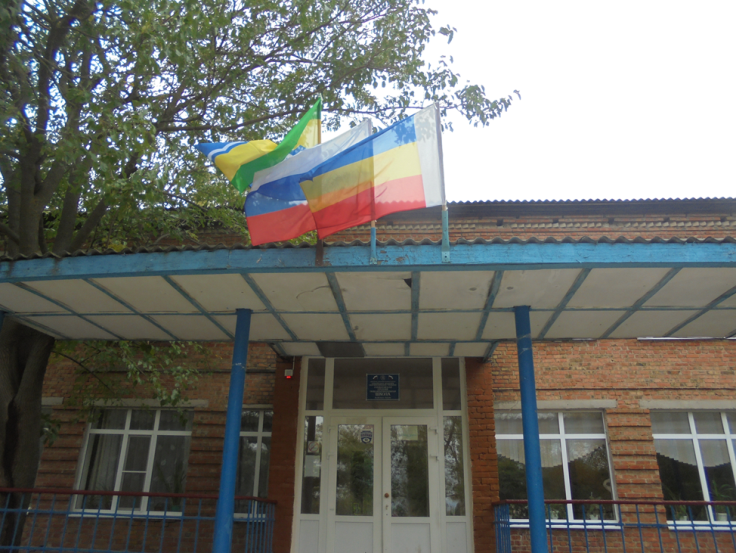 Школа вправе от своего имени заключать договоры, нести обязанности, выступать истцом и ответчиком в суде.Школа проходит государственную аккредитацию в порядке, установленном Законом РФ «Об образовании». В своей деятельности Школа руководствуется Конституцией Российской Федерации, Законом РФ «Об образовании», «Типовым положением об общеобразовательном учреждении», иными нормативными правовыми актами органов государственной власти, органов местного самоуправления, принятыми в области образования, Договором между Школой и Учредителем, Уставом, локальными правовыми актами Школы, Трудовым кодексом РФ, Конвенцией ООН «О правах ребёнка».Юридический адрес: 346771, Ростовская область, Азовский район, село Головатовка, переулок Октябрьский, 26.Фактический адрес: 346771, Ростовская область, Азовский район, село Головатовка, переулок Октябрьский, 26 Телефон-факс, адрес электронной почты, адрес официального сайта в сети «Интернет»:  8(86342) 30-4-88, golovatovkasosh@yandex.ru , golovatovka.ru Учредитель: Администрация  Азовского района, договор № 35 от 18.02.2008г.Организационно-правовая форма: учреждение.Свидетельство о постановке на учет юридического лица в налоговом органе: серия 61 № 006749366  5 апреля 2001 г. ИНН 6101028765.Свидетельство о внесении записи в Единый государственный реестр юридических лиц: 61 № 007049939  от  10.10.2011 г.,  выдано Межрайонной инспекцией Федеральной налоговой службы № 18 по Ростовской области,  ОГРН  1026100513779.Свидетельство о праве на имущество: серия 61-АЕ  № 212493 от 29.10.2009 год,    выдано Управлением Федеральной регистрационной  службы  по Ростовской области.Свидетельство о праве на земельный участок: серия 61-АЖ  № 403926  от 22.07.2011, выдано Управлением Федеральной службы государственной регистрации, кадастра и картографии по Ростовской области.Лицензия на  право ведения образовательной деятельности:   серия 61 № 001653, регистрационный номер 2594 от 28 июня 2012г.,  выдана Региональной службой по надзору и контролю в сфере образования Ростовской области, действительна  бессрочно, приложение к лицензии № 1 (серия 61 № 001653).Свидетельство о государственной аккредитации: регистрационный номер 2461 от 29.01.2015 года, серия 61А01 0000659.На конец 2017-2018 учебного года контингент обучающихся составил 198 человек. В школе 3 ступени обучения:I ступень (начальная школа) - 1-4 классы - 96 человек,II ступень - 5-9 классы - 84 человека,III ступень – 10-11 классы – 18 человек.Особенности образовательного процесса. Характеристика образовательных программ по ступеням обученияВ 2017-2018 учебном году в начальной школе открыто 5 классов (один – 1-й, один – 2-й, один – 3-й класс, два- 4-х класса). Преподавание в начальной школе осуществляется по программам «Перспектива» (1 – 2 классы), «Гармония» (3 – 4 классы). С 1-го по 4-й классы преподавание ведется по стандартам нового поколения. Внеурочная деятельность в 1-4-х классах была представлена следующими направлениями: спортивно-оздоровительное, общекультурное, общеинтеллектуальное, духовно-нравственное, социальное. Преподавание в 5-8 – х классах осуществлялось по ФГОС. Внеурочная деятельность представлена спортивно-оздоровительным, общекультурным, общеинтеллектуальным, духовно-нравственным, социальным направлениями. Обучение в 9 классе основной школы осуществлялось по базисному учебному плану 2004 г. В основе программно - методического обеспечения используются программы МО РФ и учебники, допущенные МО РФ.Характеристика психолого-медико-социального сопровождения. Социальная защита участников образовательного процессаВ течение года в школе работали психолог, социальный педагог. Медицинский работник (фельдшер) приглашался по мере необходимости.Работа социального педагога  велась по плану работы школы. В течение учебного года основной задачей в работе социального педагога школы являлась социальная защита прав детей, создание благоприятных условий для развития ребенка, установление связей и партнерских отношений между семьей и школой. Для достижения положительных результатов в своей деятельности социальный педагог руководствовался: Законом «Об образовании», Конвенцией о правах ребенка, нормативными актами, федеральными законами «Об основах системы профилактики безнадзорности и правонарушений среди несовершеннолетних», «Об основных гарантиях прав ребенка в РФ» Деятельность социального педагога включала:•	Контроль движения учащихся и выполнение всеобуча; •	Предупреждение отсева учащихся из школы; •	Поддержание тесных связей с родителями; •	Изучение социальных проблем учеников; •	Учет и профилактическую работу с детьми из неблагополучных семей и семей, оказавшихся в трудной жизненной ситуации и в социально-опасном положении; •	Осуществление социальной защиты детей из семей «группы риска»: многодетных; опекаемых; потерявших кормильца; неполных; военнослужащих, уволенных в запас, участников боевых действий; малоимущих. •	Осуществление мер по трудоустройству обучающихся; •	Проведение патронажа опекаемых и неблагополучных семей. •	Консультирование классных руководителей, выступления на общешкольных и классных родительских собраний, педсоветах и совещаниях; •	Осуществление контроля за сохранением здоровья учащихся и формированием у них культуры здоровья. В начале учебного года была собрана информация о детях из многодетных семей. Выявлены семьи, относящиеся к социально - незащищенным  группам риска: это:- опекаемые  семьи, - малоимущие семьи, - семьи, в которой воспитывается ребенок-инвалид, - неблагополучные  семьи,  в том числе:- асоциальные семьи, - семьи, потерявшие кормильца, - неполные семьи. В течение года осуществлялся периодический патронаж семей, в которых воспитываются опекаемые дети, составлялись акты обследования жилищно-бытовых и социально-психологических условий проживания несовершеннолетних. С опекунами проводились индивидуальные консультации, решались вопросы по оказанию помощи таким семьям. В течение учебного года проводился ежедневный контроль посещаемости учеников, выяснялись причины их отсутствия или опозданий, поддерживалась тесная связь с родителями и классными руководителями. В случае длительного отсутствия ученика социальный педагог и классный руководитель выезжали по месту жительства обучающихся. С родителями проводилась большая профилактическая работа: беседы, консультации, встречи с педагогами и инспекторами по делам несовершеннолетних, передача данных по посещаемости в администрацию Пешковского сельского поселения и в районный отдел образования.Социальный педагог проводил профориентационную работу с учащимися.В 2017-2018 учебном году целью  работы педагога – психолога являлось методическое обеспечение всех участников образовательного процесса в вопросах осуществления психологического сопровождения развития школьников в соответствии с требованиями ФГОС. Задачи: - отслеживание психолого-педагогического статуса ребенка и динамику егопсихологического развития в процессе школьного обучения;- формирование у обучающихся способности к самопознанию, саморазвитию и самоопределению;- обеспечение решения проблем, связанных с обучением, воспитанием, психическим здоровьем детей;- оказание консультативной помощи в решении проблем, с которыми обращаются учителя, учащиеся, родители.В течение учебного года педагогом-психологом были проведены следующие диагностики:1.	В сентябре – диагностика готовности к обучению в школе детей, поступающих в 1 класс. В диагностике участвовало 18 учащихся.   Диагностика  проводилась по методике Керна-Йрасека. 2.	В октябре с этими же детьми проводилась диагностика Лускановой Н.Г. по выявлению мотивации. Опрошено – 18.3.	Диагностика эмоционального состояния в период адаптации в 1м -5х классах (3 группы) проведена в конце октября. 4.	Диагностика склонности к суицидальному поведению. 109 учащихся из 4-9 классов.  (Таблица факторов наличия кризисной ситуации) В основном, в зону контроля попали дети в связи с: - изменением места жительства;- низкой материальной обеспеченностью семьи;- из неполных семей;- появлением в семье нового родственника;- семья, деструктивно влияющая на ребенка.5.	Психологическое  тестирование  по самовольным уходам. 6.	Анкетирование по выявлению склонности к вредным привычкам. 73 учащихся. 7.	Изучение тревожности подростков в условиях сдачи экзаменов (ОГЭ и ЕГЭ в 9,11 классах) 2 группы.   Было опрошено 14 учащихся 9 класса и 12 учащихся 11класса.Консультативная работа педагога-психолога:Всего в течение года проведено 38  консультации,  из них консультаций:  - педагогов –  12  - учащихся –  8- родителей – 18Также было проведено для учащихся групповых консультаций по результатам диагностических исследований  - 9 .Основные причины обращения за психологической помощью: - учащихся – конфликты среди одноклассников;- педагогов – причины низкой успеваемость учащихся;- родителей – причины низкой успеваемости учащихся, взаимоотношения с ребенком (не слушается, грубит), консультации по работе с детьми с ОВЗКоррекционно -  развивающая работа педагога-психолога. В первом классе проводилась работа по программе «Коррекционно-развивающая программа для детей младшего школьного возраста по формированию и развитию позитивного отношения к школе» Автор-составитель  педагог-психолог Слипченко О.А.Следующая программа коррекционно - развивающих занятий разработана на основе «Психологической программы развития когнитивной сферы учащихся Локаловой Н.П.» и направлена на оказание помощи детям с трудностями в обучении в получении развития, соответствующего их способностям и возможностям в процессе обучения и воспитания в школе.Поставленные цели в основном достигнуты. Трудности в достижении поставленных целей и задач чаще всего возникают, если  родители ребенка не идут на контакт или не придают серьезного значения тому, что их ребенок по какой-либо причине не успевает в учебной или иной деятельности.Всего в течение года  было проведено 33 групповых коррекционных и  развивающих занятий и  классных часов. Итого – 33 часа.Индивидуальных коррекционных  и развивающих занятий с уч-ся 1-11 классов в течение года было проведено - 70 , из них  70  занятий с уч-ся, обучающимися по интегрированным программам в массовой школе и на дому.Профилактическая работа педагога-психологаПросмотр и обсуждение мультфильмов, соц. роликов с целью профилактики вредных привычек во 2-4 классах,5-9классах, беседа «Улица и подросток», 8-11 классы: «Я в обществе» цель: профилактика конфликтного поведения подростков, «Я в игре», цель: разъяснение опасности неконтролируемых игр в интернете,  беседы в 1-2 классах «Компьютер - ваш друг, помощник или враг?» цель: профилактика компьютерной зависимости, беседа «Как не ссориться с учителями и родителями?», «Чем занятья в свободное время» -8 - 9 классы, беседы: «Как успешно сдать экзамены?»,  «Как выбрать профессию?»,9,11кл. Данные классные часы информируют детей и подростков о правильном поведении в различных ситуациях, что помогает им справиться с неуверенностью, робостью, помогают найти более верный и безопасный способ поведения, все большее количество детей обращают внимание на спортивные мероприятия, посещают кружки, секции и т.д.Просветительская работа педагога-психолога. - с педагогами: беседа «Чего ждут от нас дети?»14 чел., круглый стол «Бережем свое здоровье» 16 чел.- с родителями: Родительское собрание «Взаимодействие семьи и школы»74 чел., «Правильное отношение к домашнему заданию – залог успеха в обучении» 12 чел.- с учащимися «Как научиться  свободно общаться в компании?» 8 – 9 классы, «Как научиться преодолевать страх?» 7-8 классы, «Как оценить свой характер и понять самого себя?» 9-11 классыПрофориентационная работа педагога-психолога. Первичная информация о главных направлениях профориентационной работы 9-11 классы, оформление уголка со сменным содержанием по профориентации – «В мире профессий», «Слагаемые выбора профессии», «В помощь выпускнику», «Куда пойти учиться», Образовательная карта района (учебные заведения г. Азова и Азовского района)Экспертная работа педагога-психологаПроведено консилиумов - 5, посещено открытых уроков и школьных мероприятий – 8, работа в комиссиях, адм. совещаниях и др. - 12План работы на 2017-2018 учебный год выполнен.Анализируя состояние социальной защиты участников образовательного процесса, следует сказать, что в качестве важнейшего приоритета  рассматривалось сохранение и укрепление здоровья обучающихся, работников ОО.В 2017 – 18 учебном году особое внимание уделялось созданию условий для полноценного включения в образовательное пространство и успешной адаптации детей с ограниченными возможностями здоровья, детей с отклонениями в поведении, детей, оставшихся без попечения родителей, детей из малоимущих семей и оказавшихся в трудной жизненной ситуации: 5 учащихся, в том числе 3 инвалида, находились  на индивидуальном обучении, 6 учащихся обучались с учетом рекомендации районной ПМПК.15 обучающихся из малоимущих семей  в течение года получали бесплатное питание.Обучение проходило в одну смену в режиме пятидневной рабочей недели. Продолжительность уроков – 45 минут, в 1 классе – 35 минут; расписание уроков составлено с учетом шкалы трудности учебных предметов в современной школе.Большая работа была проведена по организации  отдыха детей. В период летних каникул 57 детей в возрасте от 7 до 13 лет  посещали пришкольный лагерь дневного пребывания. Дети находились под постоянным контролем воспитателей: Воронцовой Е.В., Олибаш С.К., Кравцовой И.И., Коваленко А.В., которые проводили для них познавательные, развлекательные, спортивные мероприятия, походы, поездки в город Азов.В летний период учащиеся проходили трудовую практику по благоустройству школьного двора, внутренних помещений школы, классных кабинетов. Учащиеся 8 класса работали вожатыми в пришкольном лагере. Однако не все учащиеся прошли практику.Совместно с Центром занятости населения были трудоустроены 5 обучающихся из 8 класса.В период летних каникул многие учащиеся отдохнули в детских оздоровительных учреждениях:Права детей в ходе образовательного процесса не нарушались.Анализируя социальную защиту учителей, следует отметить, что каждый имел учебную нагрузку не менее 18 часов, один учитель по собственному желанию (маленький ребенок) имел нагрузку 10 часов. Средняя заработная плата у педработников составила  29153 рублей (за май 2018 года). Она выплачивалась без задержки.Учителя прошли курсовую переподготовку; согласно поданным заявлениям, в течение года были аттестованы 4 учителя.Все педработники прошли медосмотр; каждому работнику школы был предоставлен трудовой отпуск.Два работника школы  поправили здоровье в санатории.Условия осуществления образовательного процесса.Режим работы:В школе установлена пятидневная учебная неделя для 1-11 классов, пятидневная учебная неделя.Школа работает в одну смену. Средняя наполняемость классов – 14,6 человекПродолжительность перемен – 10-15-20 минут.Учебно-материальная база, благоустройство и оснащённость:В школе функционирует 12 кабинетов.Имеются комбинированная мастерская, спортивный зал, спортивная площадка.Все учебные кабинеты снабжены современным мультимедийным оборудованием, компьютерами. В кабинете № 1 имеется интерактивная доска.В школе 2 мобильных компьютерных класса; имеется доступ к Интернету. Большинство педагогов регулярно используют информационные технологии в учебном процессе. 5 педагогов имеют свои сайты, где размещают свои методические разработки.Адрес школьного сайта http://golovatovka.ru/ E-mail: golovatovkasosh@yandex.ruУчащиеся школы на 100% обеспечены учебниками.Фонд учебников на 01.09.17 – 3 901 экз., в 2018 г. поступило 950 экз. на сумму 484 850,62 руб.В школьной библиотеке 3 932 экз. художественной литературы, в медиатеке - 80 дисков.В течение учебного года фонд художественной литературы не пополнялся.Организация питания:Бесплатным и платным горячим питания обеспеченно 80% обучающихся 1-11 классов.Кадровый составВ 2017-18 учебном году в педагогический состав входило 19 педагогов.Методическое объединение учителей начальной школы – 5 человек – (руководитель ШМО Андрющенко Е.В., высшая категория).Методическое объединение учителей гуманитарно-эстетического цикла – 7 человек – (руководитель ШМО Ирхина Т.И., первая категория)Методическое объединение учителей естественно-математического цикла – 7 человек – (руководитель ШМО Леонова С.В., первая категория) В структуру методической службы входят также психолог (1 чел.), социальный педагог (1 чел.).Основную часть педагогического коллектива составляют опытные учителя с большим стажем работы, обладающие высоким профессиональным мастерством, имеющие высшую и первую квалификационные категории.В 2017 – 2018 учебном году 84 % педагогов (16 чел.) имеют высшее образование, 16% (3 чел.) – среднее специальное.74% (14 чел.) учителей МБОУ Головатовская СОШ имеют стаж более 20 лет.26% (5 чел.) учителей МБОУ Головатовская СОШ имеют стаж менее 20 лет.В 2017-2018 учебном году работал один молодой специалист.Анализ педагогического состава по квалификационным категориям(%)5 (26%) человек имеют высшую квалификационную категорию, 11 (58%) человек – 1 категорию; 2 (11%) – без категории, соответствуют занимаемой должности – 1 учитель (5%). Категории отсутствуют у молодого специалиста, проработавших менее двух лет по специальности и у вновь прибывшего педагога.Важным направлением работы методической службы является совершенствование педагогического мастерства учителей школы. В 2017-2018 учебном году слушателями различных курсов повышения квалификации стали 18 (95%) учителей школы. В школе создаются условия для самосовершенствования учителя, повышения его профессионального уровня. В 2017-2018 учебном году подали заявления на прохождение аттестации 4 педагога. Были проведены консультации по вопросам аттестации, на стенде размещена вся основная информация, материалы, составлен список педагогических работников, выходящих на аттестацию, график прохождения аттестации, посещены уроки. Все педагоги, подавшие заявления, успешно прошли аттестацию.Результаты деятельности ОО, качество образования.По результатам 2017-18 учебного года аттестовались обучающиеся 2 – 11 классов, в которых обучалось 178 человек. По итогам учебного года в школе было 17 отличников,  что составляет 10,4%,  50 обучающихся окончили школу на «4» и «5» (30,7%).С отличием закончили учебный год:2 класс: Коваленко Алексей, Резван Надежда, Костин Александр, Костина Елена, Юрчак Алеся,3 класс: Львова Вероника, Коростылев Георгий,4 «а» класс: Куц Никита, Кравцов Иван,5 класс: Литвинова Таня, Кожевник Валерия, Тарасенко Даниил, Ананьев Никита, 7 «а» класс: Козлов Никита, Мащенко Ирина,11 класс: Короленко Алина, которая окончила 11  класс с золотыми медалями "За особые успехи в учении", "За особые успехи выпускнику Дона".Успеваемость по школе составила 92,3% (2 обучающихся оставлены на повторный курс обучения: Панченко Федор, 8 класс, Николаенко Иван, 9 класс), что на 7,7% ниже прошлогоднего. Качество обучения – 36,8%, что на 2,8% ниже прошлогоднего. В начальной школе (1 – 4 классы) образовательные программы в полном объеме усвоили все 75 обучающихся 2 – 4 классов (6 обучающихся имеют рекомендации ПМПК), успеваемость 100%, качество обучения – 36%, что 10,1% ниже прошлогоднего. По итогам учебного года в начальной школе 10 отличников, 10 хорошистов.На второй ступени обучения (5 – 9 классы) из 84 аттестованных (7 обучающихся имеют рекомендации ПМПК)  освоили образовательные стандарты  79 обучающихся, аттестованы на «отлично» 6 человек, 15 обучающихся успевают на «4» и «5». Успеваемость на второй ступени обучения составила 97,5%,что на 2,5% ниже прошлогоднего, качество – 26,6%, что на 3,2% ниже прошлогоднего. В 10 – 11 классах обучалось 18 учеников, из низ аттестованы на «отлично» 1 обучающийся,  9 обучающихся 10 – 11 классов окончили школу на «4» и «5».  Успеваемость – 100%, качество обучения на старшей ступени по итогам учебного года составило 55,6%, что на 19,4% ниже прошлогоднего.	 По итогам учебного года самый высокий показатель среди обучающихся - начальных классов у 2 класса (47%), учитель Попова Н.В.,- основной школы у 7 «а» класса (50%) – классный руководитель Коваленко А.В., а самый низкий показатель в 9 классе – 7,1%, классный руководитель Кравцова И.И..В течение 2017 – 18 учебного года в школе осуществлялся педагогический мониторинг, одним из основных этапов которого является отслеживание и анализ качества обучения и образования по ступеням обучения, анализ уровня промежуточной и итоговой аттестации по предметам с целью выявления недостатков и их причин. Проводился мониторинг сформированности обязательных результатов  обучения в виде контрольных работ администрации школы. Проводились срезы знаний обучающихся по плану внутришкольного контроля.Обучающиеся 2, 4, 5, 6 и 11 классов принимали участие в ВПР. Предварительный контроль готовности к итоговой аттестации выпускников основной и средней школы проводился в виде пробных экзаменов как по обязательным предметам (русский язык и математика), так и по предметам по выбору в 11 классе (обществознание, история, химия, биология, физика). Работы анализировались, обсуждались на заседаниях МО, педсоветах, родительских собраниях.Контроль осуществлялся как в форме инспектирования, так и в форме оказания методической помощи. Итоги контроля отражены в аналитических справках заместителя директора по УВР. Для повышения  качества знаний необходимо  использование новых форм и методов работы, индивидуальный и дифференцированный подход, работа над повышением мотивации обучающихся, самосовершенствование педагога.С 1 сентября 2017 года  1 – 8 классы обучались по новым ФГОС. В рамках перехода на  ФГОС проделана следующая работа: - пройдена курсовая подготовка учителями школы, - внесены изменения в образовательную программу для 1 – 8 классов.В 9 классе велась предпрофильная подготовка классным руководителем и учителем технологии Кравцовой И.И.. В 11 классе в 2017-18 учебном году государственная итоговая аттестация началась 6 декабря 2017 года. Ученики 11 класса писали  сочинение, которое являлось допуском к ГИА. Все успешно справились с первым этапом экзамена. Одним из направлений учебно – воспитательной работы является подготовка учащихся выпускных 9, 11 классов к государственной итоговой аттестации. В соответствии с планом внутришкольного контроля, Дорожной картой по подготовке к государственной итоговой аттестации выпускников 9 и 11 классов, в целях качественной подготовки к сдаче выпускных экзаменов с обучающимися в течение учебного года  администрацией школы была проведена следующая работа:- сформирована нормативно – правовая база ЕГЭ и ОГЭ, где собраны все документы различных уровней управления образованием,- проведены пробные экзамены в форме ЕГЭ для всех обучающихся 11 класса и в форме ОГЭ для всех обучающихся 9 класса по русскому языку,  математике и предметов по выбору,- сформированы банки данных экзаменов по выбору обучающимися  9, 11 классов,- проведены общешкольные родительские собрания, классные родительские собрания в 9 и 11 классах, где рассматривались вопросы подготовки к государственной итоговой аттестации, нормативно – правовая база ЕГЭ и ОГЭ, вопросы посещаемости учебных занятий и успеваемости обучающихся 9, 11 классов.В апреле 2018 года обучающиеся 9 класса прошли апробацию  итогового собеседования по русскому языку как допуск к государственной итоговой аттестации за курс основной школы. В 2017 – 2018 учебном году обучающиеся 9 класса (14 человек) проходили итоговую аттестацию в форме ОГЭ. Анализ результатов итоговой аттестации в сравнении с годовой успеваемостью обучающихся показал: - все 14 обучающихся 9 класса сдавали по 4 экзамена,- 3 ученика получили оценку «2»: 1 (Кириченко Р.) – по биологии, 1 – по математике (Литвиненко С.), 1 (Коссобудская А.) – по  истории. Все обучающиеся успешно  пересдали  экзамены в резервные дни;- результаты итоговой аттестации соответствуют итоговой оценке за год  по математике у 5 обучающихся (36%), по русскому языку подтвердили 9 обучающихся (64%), по биологии у 6 обучающихся (43%),по географии у 1 обучающегося (25%),по обществознанию у 4 обучающихся (44%),по истории обучающаяся не подтвердила годовую оценку. Выводы:Все обучающиеся успешно прошли итоговую аттестацию.2.Качество обученности по результатам итоговой аттестации за курс основной школы составляет по - русскому языку 29%,- алгебре 79%,- геометрии 50%,- истории 0%,- по обществознанию 78%,- биологии 71%,- географии 50%.В 2017 – 18 учебном году ЕГЭ  сдавали 12 выпускников 11 класса.Не все обучающиеся преодолели минимальный порог: - по математике (база) 1 обучающаяся (Хоманенко А.),  Пересдача планируется в дополнительный период,  7 сентября. Учитель-предметник Леонова С.В. проводит целенаправленную работу по подготовке ученицы к пересдаче.В сентябре 2018 года МО учителей – предметников провели свои заседания с целью анализа результатов ОГЭ и ЕГЭ, обмена опытом по подготовке обучающихся к экзаменам и обсуждению текущих проблем. В течение учебного года заместителем директора по УВР осуществлялся контроль над объемом выполнения учебных программ по всем предметам учебного плана. С целью своевременного выполнения программ по предметам была организована замена отсутствующих учителей, проведено уплотнение материала. Благодаря проведенным мероприятиям, программы по всем предметам учебного плана выполнены.В 2017-2018 учебном году была продолжена работа по программе «Одаренные дети». Для расширения и совершенствования знаний, обучающиеся принимают участие в предметных олимпиадах разного уровня, конкурсах. В 2017-2018 учебном году по направлению «Одаренные дети» была проделана следующая работа:Откорректирован банк данных одаренных детей.Продолжена работа по формированию портфолио не только одаренных детей, но и всех обучающихся.Организовано педагогическое сопровождение одарённых детей с начальной ступени обучения.Проведен смотр – конкурс портфолио учащихся.Сведения об участии обучающихся в  мероприятиях в 2017-2018 учебном годуВоспитательная работа.Воспитательная работа осуществлялась по программе «Радуга». Цель программы – сплочение разновозрастного детского коллектива.В работе использовались следующие воспитательные технологии:- технология воспитания общественного творчества в условиях КТД И.П. Иванова;- технология личностно – ориентированного КТД С.Д. Полякова,- технология педагогической поддержки О.Г. Газмана,- технологии разработанные Н.Е. Щурковой,- деловая игра,- тренинг общения.СОДЕРЖАНИЕ  И  ФОРМЫ  ВОСПИТАТЕЛЬНОЙ  РАБОТЫ:Вся воспитательная   деятельность учащихся и педагогов школы организована таким образом, что коллективные творческие дела объединены в воспитательные модули. В центре такого модуля яркое общее ключевое дело. Это позволит создать в школе периоды творческой активности, задать четкий ритм жизни школьного коллектива, избежать стихийности, оказывать действенную помощь классному руководителю. Воспитательные модули:Сентябрь	- «Все мы дети твои, Земля!»Октябрь	- «Уголок России – Отчий дом»Ноябрь 	- «Спорт любить – здоровым быть»Декабрь	- « Путешествие в страну тайн»Январь	- « Добру откроется солнце»Февраль	- «Я – гражданин России»Март		- « Я в окружающем мире»Апрель	- «Защитим земную красоту»Май 		- «Вахта памяти»ПРИОРИТЕТНЫЕ  НАПРАВЛЕНИЯ   В  ВОСПИТАТЕЛЬНОЙ  РАБОТЕ  НА  2016-2017 УЧЕБНЫЙ  ГОД:- гражданско-патриотическое воспитание;- духовно-нравственное воспитание;- экологическое воспитание;- физкультурно-оздоровительное воспитание;- самоуправление;- профориентационное и трудовое  воспитание;- общеинтеллектуальное воспитание;- здоровьесберегающее воспитание;- социокультурное и медиакультурное  воспитание;- правовое воспитание и культура  безопасности;- формирование коммуникативной  культуры;- культуротворческое и эстетическое воспитание;- профилактика безнадзорности и  правонарушений, социально – опасных явлений; - методическая работа; - контроль за воспитательным процессомСЕНТЯБРЬДевиз месяца: «Все мы дети твои, Земля!»ОКТЯБРЬДевиз месяца: «Уголок России – отчий дом»НОЯБРЬДевиз месяца: «Спорт любить – здоровым быть »ДЕКАБРЬДевиз месяца: «Путешествие в страну тайн»ЯНВАРЬДевиз месяца: «Добру откроется сердце»ФЕВРАЛЬДевиз месяца: « Я – гражданин России»МАРТДевиз месяца: «Я в окружающем мире»АПРЕЛЬ
Девиз месяца: «Защитим земную красоту!»МАЙ
Девиз месяца: «Вахта памяти»ИЮНЬДевиз месяца: «Здравствуй, лето звонкое!»Все направления воспитательной работы позволяют осуществлять личностно-ориентированный подход в воспитании при одновременной массовости воспитательных мероприятий и стимулировать творческие способности учащихся во всех аспектах воспитательной работы. Мероприятия, проводимые в течение учебного года, позволяют привлечь к различным видам деятельности большое количество детей, что способствует развитию творческих способностей практически каждого ученика.Традиционные школьные мероприятия:"1 сентября - День Знаний" - торжественная линейка; "День Учителя";"Праздник Осени"; «Осенний бал»; "Новогодние ёлки", "Новогодний бал";«День защитника Отечества»;"Уроки Мужества";"Международный женский день - 8 Марта";Месячники по профилактике дорожного травматизма и правонарушений; "Чтобы  помнили";"День защиты детей";"Последний звонок";Выпускные  вечера в 4, 11классах;Торжественный акт вручения аттестатов, 9 класс;Линейки чести и успехов (вручение  грамот, дипломов , сертификатов за отличное окончание учебной четверти, за победу и участие в конкурсах различного уровня).В школе большое внимание уделяется организации физкультурно-оздоровительной и спортивно - массовой  работе с обучающимися. В течение года проводятся традиционные спортивные соревнования, конкурсы, праздники, Дни здоровья. Участвуя в мероприятиях данной направленности, учащиеся приобретают опыт участия в физкультурно-оздоровительных, санитарно-гигиенических мероприятиях, получают представления о здоровье, здоровом образе жизни, о неразрывной связи экологической культуры человека и его здоровья (в ходе бесед, просмотра фильмов соответствующей тематики, игровых и тренинговых занятий, уроков и внеурочной деятельности, участия в конкурсах   соответствующей тематики).Были определены основные формы организации воспитательной  деятельности: цикл классных часов «Подари себе здоровье», психологические тренинги, Дни здоровья, «Президентские состязания», «Президентские игры», участие во всероссийском физкультурно-спортивном комплексе ГТО, встречи с врачом - наркологом,  спортивные праздники, спартакиады, соревнования, конкурс рисунков «Я выбираю спорт как альтернативу  пагубным привычкам», путешествия в мир природы, привлечение всех учащихся к систематическим занятиям спортом в системе дополнительного образования. На протяжении нескольких лет в школе работает военно - патриотический центр (клуб) «Добрый воин» (руководитель – Кикоть Н.Н.). Основным направлением в деятельности клуба на протяжении учебного года стала организация массовых соревнований, привлечение всех учащихся к систематическим занятиям спортом в системе дополнительного образования. В течение года проведены: «Казачья сечь»;Марш памяти по местам боевой славы Ростовской области.В соответствии с планом   ВР в школе   проводились соревнования по мини-футболу, легкой атлетике; различные спортивные мероприятия: «А ну-ка, парни!», «Веселые старты». Следует отметить, что охват учащихся спортивно-массовой работой составляет 100% от общего числа обучающихся. Однако, всё больше учащихся  имеют  справки об освобождении от занятий физической культурой .Планы классных руководителей так же предусматривали реализацию целенаправленных мероприятий по укреплению и сохранению здоровья учащихся, пропаганде здорового образа жизни в разделе «Здоровье». Каждым классным руководителем разработан и реализован комплекс мер по охране и укреплению здоровья детей, включающий в себя организацию и проведение каникулярного отдыха детей, инструктажей по правилам техники безопасности, детского травматизма на дорогах, наркомании, токсикомании, табакокурения, встреч родителей и детей с представителями правоохранительных органов, медработниками. Классные руководители организовали: цикл классных часов по профилактике вредных привычек: «Твоё здоровье в твоих руках», «Азбука безопасности», «Я здоровье берегу – сам себе я помогу».В целом проведенные мероприятия спортивно-оздоровительного направления воспитательной деятельности соответствовали возрасту учащихся, их психофизическим особенностям и интеллектуальному развитию, способствовали повышению уровня физического, психического и социального здоровья детей. В течение года в школе организовано дежурство. Первоочередной задачей дежурных было следить за чистотой и порядком в школе. Были  запланированы  генеральные уборки в кабинетах. Еженедельно подводились итоги дежурства по школе, назывались ученики, нарушавшие дисциплину.В школе в рамках операций  «Чистодвор» и «Сделаем чистым село»  проведены трудовые операции  по уборке территории, прилегающей к школе, в парке. В рамках этого направления классными руководителями были проведены: 1. классные часы «Мир профессий».2. Генеральная уборка класса, школы - операция «Чистодвор».3.  Выставка детского творчества «Волшебный мир руками детей».4. Кл. час «Когда лень — всё идёт через пень».5. Трудовой десант (уборка своей зоны).Наряду с положительными моментами есть недостатки:  не все классы  добросовестно дежурили. Классным руководителям следует в следующем году устранить данные недочеты и обратить особое внимание на бережное отношение к школьному оборудованию и порядку в школе.Проблема здоровья детей занимает одно из главных мест в воспитательной работе нашей школы. Необходимость ведения этой работы заключается в следующем:Развитие физических качеств через все виды деятельности на уроке и внеклассных мероприятиях.Формирование общей культуры гражданских качеств и правового самосознания, опыта самостоятельной деятельности обучающихся.Формирование навыков осознанного отношения к здоровому образу жизни.Повысить интерес к занятиям физической культуры и спортом.Недостаточная осведомленность родителей в вопросах сбережения здоровья детей.Низкая двигательная активность школьников.Деятельность предусматривает организацию оздоровительной работы по следующим направлениям:- формирование системы ценности здоровья и здорового образа жизни в школе;- разработка и реализация мер, направленных на профилактику алкоголизма, наркомании и других вредных привычек;- нормализация учебной нагрузки;- повышение грамотности родителей по вопросам охраны и укрепления здоровья детей.В школе система оздоровительной работы включает в себя методическую, спортивно – оздоровительную, образовательную и воспитательную область, ученическое самоуправление, систематическую работу по охране труда и технике безопасности и по контролю за санитарно – гигиеническими нормами и их соблюдением.Взяв за основу своей деятельности перспективную программу здоровья, каждый учитель нашего коллектива организует свою деятельность по оздоровлению детей, по формированию у них ориентации на здоровый образ жизни и по улучшению физического и нравственного воспитания обучающихся. Классные руководители проводили тематические классные часы по данному направлению и обучающиеся участвовали в спортивных соревнованиях школьного, муниципального и областного уровней. Уделялось внимание охвату обучающихся горячим питанием (80 % обучающихся).Одним из разделов  программы «Радуга» является раздел «Спорт любить – здоровым быть». Его цели:- укрепление здоровья детей;- пропаганда ЗОЖ на основе культурных навыков и занятий спортом;- привитие интереса к организованным и самостоятельным занятиям физическими упражнениями.В реализации здоровьесберегающего подхода одним из важнейших условий является моделирование в начале каждого дня позитивного настроя учащихся и учителей, что способствует обеспечению успешного обучения. Ведущим условием успешного практического решения проблемы здоровья в образовании мы рассматриваем профессиональную компетентность учителя, его личную культуру здоровья.Содержание и организация обучения соответствуют возрастным особенностям учащихся. Подбор объема учебной нагрузки и уровня сложности изучаемого материала соответствуют индивидуальным возможностям ученика.В нашей школе созданы такие условия, которые не ухудшают здоровье, а способствуют его сохранению и укреплению:- при проведении уроков используется несколько видов учебной деятельности (опрос, слушание, письмо, ответы на вопросы, самостоятельная работа);- используются педагогические технологии, способствующие активации инициативы и творческого самовыражения учеников;- используются игровые технологии;- средняя наполняемость классов – 14 человек;- психолого-педагогическое сопровождение учащихся (индивидуальные занятия, консультирование, психолого-педагогический консилиум, районная  ПМПК);- учащиеся участвуют в диспансеризации, профилактических осмотрах медицинскими специалистами, вакцинации;- во всех классах установлены кулеры с очищенной питьевой водой;- последний учебный день каждой четверти – День здоровья;- 80% учащихся охвачены горячим питанием;- команда школы регулярно участвует в районных соревнованиях по различным видам спорта;- для предупреждения употребления ПАВ среди подростков (5-9 классы) и разъяснительной работы приглашалась нарколог Азовского наркологического диспансера Рескова Татьяна Рудольфовна. Она рассказала учащимся о вредных привычках (курении, алкоголь, наркомания) с показом документальных фильмов и роликов, провела анкетирование, с интересной информацией выступила на родительском собрании «Здоровая семья – здоровый ребенок»;- для работы с учащимися «группы риска» разработана и внедряется программа « Станем ближе».  Ее цель: 1.Адаптация учащихся школы асоциального поведения в социуме.2.Сохранение и укрепление здоровья детей «группы риска», формирование у них навыков организации ЗОЖ посредством развития здоровьесберегающей среды в школе, сохранение семейных ценностей по формированию здорового образа жизни.3.Формирование личностных нравственных качеств у учащихся.4.Социальная защита прав детей, создание благоприятных условий для развития, соблюдение прав. Одним из определяющих факторов функционирования школы являлось обеспечение безопасности жизнедеятельности учащихся.Создание безопасных условий труда и учебы, проблема охраны здоровья и жизни учащихся, профилактики травматизма находили место в повседневной  деятельности ОО. Со всеми учащимися в начале учебного года проводились вводные инструктажи. Инструктажи на рабочем месте, дополняющие вводные, проводились с регистрацией и росписью учащихся в журналах установленного образца. Учащиеся допускались к самостоятельной работе только после предварительной проверки усвоения правил.В школе действовала нормативная документация, осуществлялся систематический контроль деятельности работников и учащихся по соблюдению законодательных актов, выполнению санитарно-гигиенических правил, предупреждению травматизма и других несчастных случаев. Оказывалась методическая помощь классным руководителям, учителям, руководителям походов, экскурсий по вопросам безопасности, организованы их инструктажи. Имели место единичные факты травмирования детей: недисциплинированное поведение на переменах и в местах большого скопления детей, на уроках физкультуры.Подготовка учащихся осуществлялась учителями и классными руководителями в форме инструктажей перед началом всех видов деятельности: проведении экскурсий, спортивных, кружковых занятий. Большинство педагогов школы  руководствовались нормой: каждому практическому занятию, внеклассному мероприятию предшествует инструктаж с обязательной регистрацией журналов установленного образца. Для фиксирования занятий по ПДД и ПДТ в классных журналах отведены отдельные страницы.Осуществлялись меры по поддержанию противопожарного состояния на должном уровне. На стенах коридоров развешены схемы эвакуации, определен и изучен порядок действий в случае возникновения пожара. Четыре раза в год (октябрь, январь, апрель, май) проходили тактические учения по эвакуации.Осуществлялась работа по предупреждению дорожно-транспортного травматизма. В сентябре, совместно с сотрудниками ГИБДД г. Азова прошла Всероссийская акция «Внимание, дети», в ходе которой проведены следующие мероприятия:- «Посвящение первоклассников в пешеходы»;- беседы «Улицы и движение в нашем селе»;- Дни безопасности дорожного движения;- выявление нарушителей дорожного движения и проведение бесед комиссией за безопасность дорожного движения.Одним из важнейших субъектов социального воспитания является ученический коллектив. Перемены в общественной жизни страны подтолкнули педагогический коллектив школы обратиться к демократической форме организации жизнедеятельности ученических коллективов, обеспечивающей развитие самостоятельности учащихся в принятии и реализации решений для достижений общественно-значимых целей.Самоуправление - это не цель, а средство воспитания. Это высшая форма руководства детским коллективом. Нет коллектива - нет самоуправления.Структура объединения    предполагает создание условий для социального становления учащихся. Через свое участие в решении проблем школьники вырабатывают у себя качество, необходимое для преодоления сложностей социальной жизни. От отношения детей к целям совместной деятельности зависит их позиция в решении управленческих проблем. У объединения есть свои обычаи и традиции. Деятельность объединения  основана на основе разработки и реализации социальных проектов, позволяющие развить  самостоятельную организацию жизнедеятельности своих коллективов. Работа школьного самоуправления планировалась вокруг ключевых дел школы, а также с учётом запланированных мероприятий районной детской организации «Парус». В 2017-2018 учебном году уровень развития самоуправления остался на прежнем уровне, а в 11 классе значительно повысился благодаря изменившейся роли старшеклассников. 	В школе работает  отряд волонтёров «Добрыня».  В течение 2017-2018 учебного года в состав отряда входили учащиеся 9 -11 классов в количестве 15 человек.Целью работы отряда волонтеров являлось формирование в детской и молодежной среде негативного отношения к употребление психоактивных веществ и другим асоциальным явлениям, навыков социально ответственного поведения, пропаганда ценностей здорового образа жизни.В 2017-2018 учебном году отряд работал по следующим направлениям:-профилактика наркомании и других асоциальных явлений среди молодежи;-реализация информационно-разъяснительной и агитационной деятельности, направленной на профилактику наркомании и других асоциальных явлений;Приоритетным направлением отряда являлось: организация и проведение мероприятий, направленных на пропаганду здорового образа жизни.Волонтеры отряда  «Добрыня»  были ознакомлены с принципами деятельности участников  волонтерского движения,  их правами и обязанностями, а также с основными направлениями работы волонтеров.Для достижения поставленной цели и реализации задач был составлен план работы отряда, в котором были запланированы мероприятия с различными возрастными категориями учащихся. В течение года участники отряда «Добрыня» осуществляли реализацию основных направлений ВР школы.В рамках досуговой деятельности проводились КТД.В рамках организационно - методической деятельности проводились беседы, круглые столы, дискуссии для участников отряда школы.В рамках образовательной деятельности осуществлялась коррекционно-развивающая работа с детьми и подростками в индивидуальной и групповой формах, направленная на позитивное изменение социального и личностного статуса ребенка. В рамках просветительско-профилактической деятельности проводились профилактические беседы, уроки здоровья, лекции, акции для   детей и подростков. Хочется отметить, что работа отряда в этом году стала очень активной,  результаты работы есть. Основной  целью  системы работы с  родителями (законными представителями) в 2017-2018 учебном году стало:- установление партнерских отношений с семьей каждого воспитанника, создание атмосферы взаимоподдержки и общности интересов.Были выделены следующие основные направления организации совместной работы школы и родителей: 1) психолого-педагогическое просвещение родителей (лекции, семинары, индивидуальные консультации, практикумы);2) участие родителей в учебно-воспитательном процессе (родительские собрания, совместные творческие дела);3) участие родителей в управлении школой (Совет школы, родительские комитеты). Выделенные направления  представляют собой нормативную основу взаимодействия общеобразовательных  организаций  с разными субъектами социализации – семьёй, общественными организациями, религиозными объединениями, учреждениями дополнительного образования, культуры и спорта, средствами массовой информации.Ведущая идея системы работы педагогического коллектива школы с родителями - установление партнерских отношений с семьей каждого воспитанника, создание атмосферы взаимоподдержки и общности интересов.Ведущая идея реализуется на основе и с учетом поставленных задач по организации совместной деятельности родителей и образовательного учреждения, направлений содержания деятельности, набора специальных методов и форм работы.Среди основных задач организации совместной работы школы и родителей можно выделить следующие:1) повышение психолого-педагогических знаний родителей (лекции, семинары, индивидуальные консультации, практикумы);2) вовлечение родителей в учебно-воспитательный процесс (родительские собрания, совместные творческие дела, помощь в укреплении материально-технической базы);3) участие родителей в управлении школой (общешкольный совет школы, родительские комитеты).Были спланированы мероприятия по совместной работе родителей, детей и школы:В результате проделанной работы в классах были разработаны и реализованы классные проекты, в реализации которых принимали участие и родители.   Проведение  в школе дня Семьи, Дня Матери, Дня здоровья, новогоднее представление не проходит без участия родителей. Отмечается высокий уровень активности и участие родителей учащихся  начальных классов во всех общешкольных мероприятиях. Для более эффективного планирования деятельности в классах работают родительские комитеты, на которых родители совместно  с учащимися и классным руководителем выявляют проблему и находят пути их решения, планируют совместные дела. Наметившаяся тенденция к дифференциации семей по уровню их образования, социальному статусу, материальному достатку в условиях ОО является опорой для развития образовательного процесса в школе, т.к. недостаточно высокий уровень образования родителей позволяет активно привлекать их к развитию системы образования в школе.Следовательно, задача педагогов – повышать уровень развития самих родителей, создать условия для участия родителей в разработке индивидуальных образовательных маршрутов развития их детей, таким образом, родители становятся активными участниками образовательного процесса.Школа стремится к тому, чтобы все 100% родителей поддерживали  контакт с классным руководителем.В течение учебного года родители участвовали в социологических опросах, отвечали на вопросы анкет. В рамках педагогического просвещения родителей педагогами школы были проведены:родительский лекторий: “Воспитание в семье и школе: проблемы, поиски, решения”, “Основы духовно-нравственного воспитания в отечественной педагогической культуре”;Практикум «55 способов сказать ребёнку «я тебя люблю» или наука быть родителями ».  Дискуссия  «Что делать,  если…» «Мотивы учения младших школьников». «Поощрения и наказания как методы воспитания» «Семейные традиции и способность ребёнка трудиться»  Практикум  «Родителям о внимании и внимательности ».	На внутришкольном учете в 2017 – 18 учебном году  состояло 3 семьи, в которых  воспитывается 10 детей в возрасте от 1 до 16 лет, что составляет 5,2 % от общего количества  учащихся школы, в прошлом учебном году – 5,7%.Работа с семьями учащихся осуществлялась еще и по следующим направлениям:- работа с семьями, оказавшимися в трудной жизненной ситуации;- профилактика безнадзорности, беспризорности и правонарушений среди учащихся;- работа с учащимися «группы риска».	Работа с семьями, оказавшимися в трудной жизненной ситуации, осуществлялась на основании решения коллегии Администрации Ростовской области от 10.04.2006 года № 18 «О состоянии и мерах по улучшению профилактики безнадзорности среди несовершеннолетних в Ростовской области», приказа Министерства образования от 11.05.2006 года № 930 «О мерах по совершенствованию профилактики семейного неблагополучия, социального сиротства, беспризорности и правонарушений несовершеннолетних в образовательной среде».Как уже упоминалось выше, на внутришкольном учете состоит 4 неблагополучных семьи  по следующим причинам: алкоголизм родителей, низкое материальное обеспечение,  психическое здоровье  родителей, дети часто пропускают школьные занятия, разрушение воспитательной функции семьи. Одна семья  состоит в Едином областном  банке неблагополучных семей с 18 июля 2018 года  по решению КДН и ЗП Азовского района.Основной задачей школы в работе с неблагополучными семьями было укрепление взаимодействия с ними, использование всего комплекса педагогических средств для изменения стиля общения между детьми и родителями, развитие ответственности взрослых за воспитание детей, воздействие на состояние ребенка, корректировка его поведения. Для помощи родителям  использовалась программа «Неблагополучная семья», задачи которой – оказание помощи неблагополучным семьям специалистами района и школы, оказание консультативной помощи специалистами родителям в процессе их деятельности.  В течение учебного года неблагополучные семьи посещались  администрацией школы, специалистами Пешковского сельского поселения,  специалистами  отдела опеки и попечительства Азовского РОО,  а особенно в осенне–зимний период, составлялись акты обследования ЖБУ.Вся проделанная работа по данному направлению заслуживает удовлетворительной оценки. За истекший год было сделано не мало, но остаются вопросы, над которыми необходимо работать. Необходимо активнее привлекать родителей к планированию воспитательной деятельности, разнообразить формы работы с родителями. Одной из задач на будущий учебный год – поиск новых путей и методов работы с родителями, которые укрепят сотрудничество, совместные действия и не потеряют взаимопонимание.Основу дополнительного образования детей в школе составляет блок, направленный на удовлетворение различных потребностей детей, нереализованных в рамках предметного обучения в школе. Этим видом образования в школе заняты 9 учителей.Дети выбирают то, что близко их природе, что отвечает их потребностям, удовлетворяет интересы. И в этом – смысл дополнительного образования: оно помогает раннему самоопределению, дает возможность ребенку полноценно прожить детство, реализуя себя, решая социально значимые задачи. У детей, которые прошли через дополнительное образование, как правило, больше возможностей сделать безошибочный выбор в более зрелом возрасте.Цель дополнительного образования:	- обучение, воспитание, развитие учащихся в соответствии с их познавательными интересами и природными способностями,	- создание условий для разностороннего и творческого развития личности учащихся.Задачи на 2017 – 18 учебный год:Развитие у обучающихся мотивации к познанию и творчеству.Создание условий для творческой реализации и для самоопределения.Интеллектуальное, духовное развитие личности ребенка.Профилактика асоциального поведения.Приобщение учащихся к общечеловеческим ценностям.Создание условий для социального, культурного и профессионального самоопределения.Ориентироваться на личностные интересы, потребности и способности ребенка.Сохранить единство обучения, воспитания и развития.Поддерживать, укреплять и приумножать школьные традиции.Эти задачи решал коллектив педагогов школы, работающих в системе дополнительного образования.В 2017 – 18 учебном году были разработаны программы объединений дополнительного образования, соответствующие требованиям к содержанию и оформлению образовательных программ дополнительного образования детей. Содержание образовательных программ направлено на решение задач, поставленных перед педагогами дополнительного образования в 2017 –  2018 учебном году. Все программы дополнительного образования согласованы и утверждены директором школы.В школе были созданы хорошие условия для организации досуга учащихся.На базе школы работали 12 творческих  объединений социально -педагогической, художественно-эстетической  и экологической направленностей.УЧЕБНЫЙ ПЛАНдополнительного  образованияМБОУ Головатовской  СОШ на 2017 – 2018 учебный годОхват детей в творческих объединениях, работающих в МБОУ  Головатовской СОШ составляет 98,9%. Общая занятость  детей различными формами досуговой деятельности, составляет 188 человек (некоторые дети посещают несколько кружков).Кроме школьных кружков учащиеся школы посещали  следующие  учреждения дополнительного образования детей:- МУК ГДК г. Азов,- СДЮШОР № 9, г. Азов,- ДШИ, с. Пешково, - ДШИ, с. Кагальник,- ЦДТ, г. Азов,- военно - патриотический  центр «Добрый  воин»,- шахматный клуб «Белая ладья»,г. Азов,- бассейн  г. Азова.В  2017 – 2018 учебном году реализовывались  следующие направленности дополнительного образования: - художественно – эстетическая;- социально – педагогическая;- туристско – краеведческая;- эколого – биологическая;- физкультурно – спортивная.Вся система работы дополнительного образования в  МБОУ Головатовской СОШ  направлена на формирование у обучающихся способностей, интересов и умений, необходимых для успешного функционирования в обществе, в раскрытии их индивидуально-творческого потенциала, в формировании позитивного отношения к себе и к окружающей действительности. В школе действует программа организации внеурочной деятельности на ступени НОО и  ООО.   Внеурочная деятельность осуществляется по направлениям развития личности. Модель организации внеурочной деятельности является базовой (смешанной), реализуется как внутри школы, так и на основе социального партнёрства.  Основной принцип организации внеурочной деятельности  – добровольность выбора ребенком сферы деятельности, удовлетворение его личных потребностей, интересов. Внеурочная деятельность представлена следующими направлениями  работы:-  духовно-нравственное;-  спортивно-оздоровительное;  -  общеинтеллектуальное;- общекультурное;- социальное.Цель внеурочной деятельности в начальной школе:- создание  условий для достижения учащимися  необходимого для жизни в обществе социального опыта и формирования принимаемой обществом системы ценностей, создание условий для многогранного развития и социализации каждого учащегося в свободное от учёбы время; - создание воспитывающей среды, обеспечивающей активизацию социальных, интеллектуальных интересов учащихся в свободное время, развитие здоровой,  творчески растущей личности, с формированной гражданской ответственностью и правовым самосознанием, подготовленной к жизнедеятельности в новых условиях, способной на социально значимую практическую деятельность, реализацию добровольческих инициатив. Задачи  внеурочной деятельности:Организация общественно-полезной и досуговой деятельности учащихся совместно с общественными организациями, библиотеками, семьями учащихся.Включение учащихся в разностороннюю деятельность.Формирование навыков позитивного коммуникативного общения.Развитие навыков организации и осуществления сотрудничества с педагогами,  сверстниками, родителями, старшими детьми в решении общих проблем.Воспитание трудолюбия, способности к преодолению трудностей,      целеустремленности  и настойчивости в достижении результата.Развитие позитивного отношения к базовым общественным ценностям (человек, семья, Отечество, природа, мир, знания, труд, культура)   для формирования здорового образа жизни.  Создание условий для эффективной реализации основных целевых образовательных  программ различного уровня, реализуемых во внеурочное время.8. Углубление содержания, форм и методов занятости учащихся в свободное от учёбы время.9. Организация информационной поддержки учащихся.10.Совершенствование материально-технической базы организации досуга учащихся.УЧЕБНЫЙ  ПЛАНМБОУ  Головатовской  СОШ  на 2017 – 2018 учебный год в рамках федерального государственного образовательного стандарта начального общего образования(внеурочная деятельность 1 -4 классы)Цель внеурочной деятельности в 5 -8 классах: создание условий для проявления и развития ребенком своих интересов на основе свободного выбора, постижения духовно-нравственных ценностей и культурных традиций.Основные задачи:Выявление интересов, склонностей, способностей, возможностей обучающихся к различным видам деятельности; Создание условий для индивидуального развития ребенка в избранной сфере внеурочной деятельности; Формирование системы знаний, умений, навыков в избранном направлении деятельности; Развитие опыта творческой деятельности, творческих способностей; Создание условий для реализации приобретенных знаний, умений и навыков; Развитие опыта неформального общения, взаимодействия, сотрудничества; 7.Расширение рамок общения с социумом.УЧЕБНЫЙ  ПЛАНМБОУ  Головатовской  СОШ  на 2017 – 2018 учебный год в рамках федерального государственного образовательного стандарта основного общего образования(внеурочная деятельность 5, 6, 7 «А», 7 «Б», 8  классы)Внеурочная деятельность направлена на реализацию индивидуальных потребностей обучающихся школы путем предоставления выбора широкого спектра занятий, направленных на развитие детей.	Руководствуясь Конвенцией ООН о правах ребенка, Федеральным законом «Об основах системы профилактики безнадзорности и правонарушений несовершеннолетних от 21.05.1999 года и на основании Приказа № 143 от 11.04.2002 года по Азовскому РОО, на внутришкольный  контроль и учет были поставлены 14  учеников из 3,5,  7 «Б» , 8,9 классов. Профилактическая работа с детьми «группы риска» велась через заседания педагогического совета, малых педсоветов, Совета школы, Совета профилактики, КДН и ЗП.Деятельность по профилактике безнадзорности и правонарушений несовершеннолетних регулировалась ФЗ от 24.06.1999 года № 120.Все неблагополучные семьи в течение учебного года посещались директором школы, заместителями директора по УВР и ВР, классными руководителями, специалистами Пешковского сельского поселения.3 учащихся школ (Садкеев Сергей, Садкеев  Иван ,6 класс; Нероба Сергей, 9 класс) рассматривались на заседании КДН и ЗП за пропуски занятий, халатное отношение к учебе, кражи, распитие  спиртных напитков.Особую тревогу вызывает семья Хмелевых, а также практически все цыганские  семьи.На внутришкольном и районном учете состояло  8 семей-опекунов, в которых воспитывается 8 опекаемых детей, а всего 12 детей (1– круглые сироты, у 5 – родители лишены родительских прав, у двух детей родители отбывают наказание в местах лишения свободы).Ежеквартально семьи посещаются общественным инспектором по охране прав детства, Ковган Е.В., социальным педагогом Кравцовой И.И., психологом Мальгиной В.Ю., классными руководителями, администрацией школы.  У некоторых опекаемых жилищные условия желают быть лучше. Своевременно составляются акты обследования жилищно-бытовых условий и использования детских средств, выделяемых для опекаемых. Эти отчеты сдаются в РОО.Во исполнение Постановления Правительства Ростовской области от 04.05.2012 № 352 «Об организации проведения добровольного тестирования» и в соответствии с решением антинаркотической комиссии Ростовской  области от 27.03.2013(протокол № 1) 12  учащихся  11 класса успешно прошли тестирование и, к счастью, употребляющих наркотики среди  одиннадцатиклассников нет.61 учащийся  в возрасте от 13 до 17 лет приняли участие в социально-психологическом тестировании обучающихся на предмет раннего выявления незаконного потребления наркотических средств и психотропных веществ, организованном РЦД и К «Доверие».Мероприятия по духовно – нравственному воспитанию разработаны с целью организации систематической и целенаправленной педагогической деятельности по формированию у обучающихся единого воспитательного пространства, содействия воспитательной деятельности семьи, повышению социального статуса воспитания в системе образования школы, координации и укрепления взаимодействия всех участников воспитательного процесса: обучающихся, педагогов, родителей; повышение профессионального уровня управления воспитательным процессом; совершенствование содержания и механизмов нравственного, гражданско – патриотического, художественно – эстетического, трудового и физического воспитания обучающихся, формирование уважительного отношения к правам ребенка в соответствии с Конвенцией ООН о правах ребенка; развить чувство прекрасного, любовь и интерес к культуре Отечества и к мировой культуре; умение найти свое место в творчестве, массовое участие в культурном досуге. Мероприятия ориентированы на все возрастные группы обучающихся, коллектив педагогов и родителей обучающихся школы. При разработке мероприятий учитывался переход на ФГОС и положительный опыт деятельности образовательной организации, современная образовательная ситуация и тенденции развития школы. Главная задача духовно – нравственного воспитания – это  наполнить работу обучающихся интересной, разнообразной творческой деятельностью, развивающей индивидуальные качества личности.Главный результат данной задачи заключается в развитии нравственной ответственности личности, готовности к самореализации, саморазвитию и нравственному совершенствованию. Работа по духовно – нравственному воспитанию проводилась в соответствии с общешкольным планом воспитательной работы, планами классных руководителей, опираясь на ведущие направления, были проведены мероприятия, выбраны разнообразные формы и приемы работы.Для более успешной работы по данному направлению проводились мероприятия из программы «Я – гражданин России».В системе воспитательной работы по духовно – нравственному воспитанию самыми яркими были праздники: - День Знаний, - День пожилого человека, - День Учителя, - День матери,- Новогодние елки, - Праздничный концерт к 8 марта, - Последний звонок, - выпускные вечера, - Международный день защиты детей (летний лагерь), - День скорби (22 июня), - Внимание, дети (сентябрь 2017), - Внимание, пешеход (сентябрь 2017), - День независимости России (12 июня), - конкурсы рисунков «Рождество глазами детей» и «Светлое Воскресение Христово», праздник «Проводы Масленицы», организованные Свято – Преображенским Храмом села Займо – Обрыв, в которых  принимали  активное участие учащиеся с 1  по 11-й классы,Воспитательная работа заключается в педагогически целесообразной организации жизни детей. Вот почему от классного руководителя, прежде всего, требуется план воспитательной работы с классным коллективом, составленный в соответствии с конкретным классом, конкретными личностями учеников, с конкретными задачами, который ставит перед собой педагог, где отражены следующие разделы:- гражданско-патриотическое воспитание;- духовно – нравственное воспитание;- спортивно оздоровительная работа;- экологическое воспитание;- познавательно-учебное, интеллектуальное  направление;- социальное направление;- воспитание положительного отношения к труду и творчеству;- воспитание семейных ценностей;- воспитание коммуникативной культуры;- профилактика безнадзорности и детской подростковой преступностиКлассные руководители ставили перед собой и решали следующие воспитательные задачи:- работа над сплочением детского коллектива;- воспитание уважения к себе и окружающим;- знание культуры поведения, культуры общения;- профилактика ЗОЖ; профилактика правонарушений, безнадзорности;- организация ученического самоуправления;- тесная связь с семьей, вовлечение родителей в общественную жизнь класса и школы.Воспитательную работу в классах осуществляли 13 классных руководителей, 10 из которых имеют высшее образование. Классные руководители осуществляли контроль за посещением классных занятий, выясняли причину отсутствия на занятиях, защищали права и интересы учащихся, изучали индивидуальные особенности, способности, интересы и склонности учащихся, их семейные обстоятельства и жилищно-бытовые условия, посещали уроки с целью наблюдения за учебной деятельностью учащихся, вовлекали учащихся в работу кружков, проводили классные родительские собрания, информировали родителей об успехах и проблемах учеников.Деятельность большинства классных коллективов направлена на реализацию общешкольных и социально значимых задач. Классные руководители работают над  занятостью  обучающихся во внеурочное время, организуют внеклассные мероприятия; проводят профилактическую работу с обучающимися и родителями. В традиционных школьных мероприятиях принимали участие все классы, но степень активности классов в жизни школы разная. Это связано с работой классных руководителей, их желанием и умением организовать детей, умением привлекать к участию в мероприятиях каждого ученика. В большинстве классных коллективов были созданы условия для творческого развития личности, в некоторых недостаточным было количество мероприятий, требующих раскрытия творческого потенциала ребят. Таким образом, не все обучающиеся активновключены в жизнедеятельность ученического коллектива, не у всех находится дело по интересу. В целом работу классных руководителей можно считать  удовлетворительной.Качественная характеристика организаторов  воспитательного процесса.Контроль за деятельностью классных руководителей выражался в таких формах, как проверка документации, посещение родительских собраний и классных часов, внеклассных мероприятий, анкетирование обучающихся, классных руководителей, родительской общественности.Основными формами и методами воспитательной работы являлись тематические классные часы, коллективные творческие дела, конкурсы, викторины, массовые спортивные соревнования, познавательные игры, беседы, экскурсии, походы. При подготовке и проведении классных и общешкольных  воспитательных мероприятий организаторы широко использовали информационно – коммуникативные технологии, шоу – технологии, деловые игры и ресурсы сети Интернет. Анализ  и изучение развития классных коллективов показал, что деятельность большинства классных коллективов направлена на реализацию общественных и социально – значимых задач и перспектив. Обучающиеся школы включены в жизнедеятельность ученического коллектива, в общешкольные мероприятия района и другого уровня.По итогам 2017 – 18 учебного года можно отметить, что активность некоторых классных коллективов возросла. Учитывая возрастные особенности учащихся, продумана и грамотно составлена работа в классных коллективах у следующих педагогов:- Андрющенко Е.В., классного руководителя 1класса,- Мальгиной В.Ю., классного руководителя 3 класса,- Поповой Н.В., классного руководителя 2 класса,- Бочковой Е.В., классного руководителя 4 «А» класса,- Гринченко О.Н., классного руководителя 5 класса, - Леоновой С.В., классного руководителя 11 класса,- Олибаш С.К., классного руководителя 8 класса,- Тамразовой Н.И., классного руководителя  7«Б» класса,- Кравцовой И.И., классного руководителя 9 класса,- Коваленко А.В., классного руководителя 7 «А» класса,- Ирхиной Т.И., классного руководителя 10 класса.Хочется отметить положительную работу Фесиной А.С..По работе с родителями можно сказать, что классные руководители работают с родителями в частном порядке, проводят родительские собрания, профилактическую работу с родителями и очень редко посещают семьи на дому. Большую тревогу классных руководителей вызывает и работа с цыганскими семьями.Одним из источников сбора информации является контроль. При планировании   внутришкольного контроля по вопросам воспитательной работы  мы прежде всего исходили из анализа работы.Внутришкольный контроль включал в себя проверку планов ВР классных  руководителей, систему работы старшей вожатой, социального педагога, психолога, организации работы по проблеме безнадзорности учащихся, организации занятости учащихся во внеурочной деятельности, системы работы старшей вожатой, содержания деятельности детских творческих объединений, организации военно-патриотического воспитания, деятельности педагогического коллектива по реализации программы по профилактике наркомании, табакокурения и алкоголизма, взаимодействия психологической службы школы с педагогическим коллективом и учащимися. Проверка выполнения планов воспитательной работы в 1-11 классах показала:	1.Содержание планов классных  руководителей соответствует содержанию общешкольного «Плана воспитательной работы на 2017-2018 учебный год».	2.Во всех планах имеются обязательные разделы. Классные руководители отмечают проведенные мероприятия, имеется краткий анализ.	3.Все классные руководители провели запланированные родительские собрания с установленной тематикой, проводятся индивидуальные родительские консультации с вызовом родителей в школу.  Протоколы собраний ведутся.	4.Классные руководители имеют планы индивидуальной профилактической работы с учениками из неблагополучных семей. Планы выполняются, имеются акты посещений, отчеты .	5.Во всех классах выполняются планы по ПДД, что отмечается в планах и классных журналах.	6.Почти все запланированные воспитательные мероприятия проведены, что сказывается на активности учащихся в общешкольных и районных мероприятиях. Участие воспитанников в делах школы также отмечается, анализируется в планах воспитательной работы.7.Классным руководителям было рекомендовано своевременно вносить изменения в планы воспитательной работы, больше уделять внимания диагностике.Многие из вопросов, подлежащих проверке, выносились на совещания при директоре, заместителях директора, заседания педагогического совета.Однако, в 2017 – 2018 учебном году внутришкольный контроль за состоянием ВР осуществлялся очень слабо. Среди  многочисленных функциональных обязанностей заместителя директора по ВР немаловажное значение имеет организация  методической помощи классным руководителям, педагогам дополнительного образования, социальному педагогу.При организации методической работы оказывалась помощь педагогам в повышении профессионального мастерства по вопросам воспитания детей. Опыт классных руководителей, педагогов дополнительного образования обобщается. Педагоги делятся своим опытом работы на МО классных руководителей, на тематических педсоветах по вопросам воспитательной работы. Заседания МО классных руководителей  проводились 1 раз в четверть. Классные руководители собирались и  на мини-заседания.Финансово – экономическая деятельностьБюджет МБОУ Головатовской СОШ 2018 года составил 14 903 214,75 руб.Субсидии МБОУ Головатовской СОШ на финансовое обеспечение государственного (муниципального) задания – 14 609 790,00 руб.Оплата труда и начисления на выплаты по оплате труда – 12 108 614,39 руб.Субсидии, предоставляемые в соответствии с абзацем вторым пункта 1 статьи 78.1 БК РФ – 257 006,00 руб.Поступления от иной приносящей доход деятельности – 36 418,75 руб.№№п/пНаименование оздоровительногоучрежденияКоличество отдохнувшихучащихсяКем организованотдых1ДОЛ  «Чумбур – Коса»11Азовский РОО№п/пНаименование кабинетаКоличество1.Кабинет начальных классов52.Кабинет химии и биологии13.Кабинет ОБЖ, истории и обществознания14.Кабинет математики и информатики15.Кабинет русского языка и литературы16.Кабинет физики17.Кабинет географии18.Кабинет иностранного языка1ПредметКол-воучащихсяМинимал.порогСр. балл2018 гМатематика база1284,3Математика профиль72741,6Русский язык122461,9Обществознание 44257,5Физика13644История13269Биология23640№ п/пНаименованиемероприятийУровень (район, город, федеральн., междунар.)Уровень (район, город, федеральн., междунар.)Уровень (район, город, федеральн., междунар.)Количество уч-ся(в % от общего кол-ва)Количество уч-ся(в % от общего кол-ва)Количество уч-ся(в % от общего кол-ва)№ п/пНаименованиемероприятий2015-2016 уч.год2016-2017 уч.год2017-2018 уч.год2015-2016 уч.год2016-2017 уч.год2017-2018 уч.год1Олимпиады:«Олимпус»«Кенгуру»«ЧиП»«Русский медвежонок»«Инфознайка»«Наше наследие»«Бульдог»ОПКОРКСЭ«Золотое руно»«Знанио»«Учи.ру»«Заврики»«Час кода»«Дино – олимпиада»5111--11----1211111111111110-11-1111111157,638,234,111,88,882,339,442,931,211,924,75,920,610244,8-37,831,5-6,814,71126,85,25,72,12,62Конкурсы:«Фонд достижения успеха»«Живая классика»Конкурс рисунков«Экологических агитбригад»«Пёс  счастья»411113-1114-111153,80,1213,55,80,5918,85,91,115,75,98,43Смотры,                   фестивали:«ДПД»«Безопасное колесо»«Школа безопасности» «Горячи сердца»411113-11131115,82,34,14,12,44,14,12,14,74,24Спортивные           соревнования Спартакиады  Турслеты«Зарница»«Призывник России»«Золотая осень»ГТО4111141111151-111136,84,15,34,742,44,15,34,73,143,8-4,74,711,53,15ДругоеКонференция по археологии«Виртуальный музей»«Всемирный день наблюдения за птицами»3-11141113111,85,31,81,81,22,41,11,1НаправлениеОсновные традиционные мероприятия«Все мы дети твои Земля» (экологическое)Походы на луг, речку с целью изучения данных природных объектов.Операция «Чистодвор», «Сделаем чистым село».Озеленение классов.Недели физики, химии, биологии, астрономии.Экологический фестиваль.«Я – гражданин России»,«Уголок России – отчий дом»,  «Вахта памяти» (патриотическое)Мероприятия, посвященные дню образования Ростовской области и Азовского района.Уроки мужества.Вахта памяти.Встреча с ветеранами ВОВ.Соревнование «Допризывник»Месячник спортивно – массовой работы, посвященный Дню защитников Отечества «Есть такая профессия – Родину защищать».Литературно – музыкальный  праздник «Салют, Победа».Военно – спортивные игры «Зарница», «Орленок».Акция – «Я гражданин России».«Путешествие в страну тайн» (учебно – познавательное)Школьный и районный туры предметных олимпиад.Праздник первого звонка. День знаний.День самоуправления.«Спорт любить – здоровым быть» (спортивное)Неделя физкультуры.Дни здоровья.«Добру откроется сердце» (нравственное)Акция «Рождественский перезвон», «Журавлик дружбы».Акция «Чтобы старость была в радость».Праздник «Должны смеяться дети».Направление воспитательной работыЗадачи работы по данному направлениюОбщеинтеллектуальное (популяризация научных знаний, проектная деятельность)Активная практическая и мыслительная деятельность. Формирование потребности к изучению, создание положительной эмоциональной атмосферы обучения, способствующей оптимальному напряжению умственных и физических сил учащихся.Воспитание экологической грамотности и социально значимой целеустремленности в трудовых отношениях школьников;Изучение обучающимися природы и истории родного края.Проведение природоохранных акций.Выявление и развитие природных задатков и способностей обучающихся.Общекультурное (гражданско-патриотическое воспитание, приобщение детей к культурному наследию, экологическое воспитание)Формирование гражданской и правовой направленности личности, активной жизненной позиции; Формирование у воспитанников  таких  качеств,  как долг, ответственность, честь, достоинство, личность.Воспитание любви и уважения к традициям Отечества, школы, семьи.Воспитание уважения к правам, свободам и обязанностям человека.Духовно-нравственное (нравственно-эстетическое воспитание, семейное воспитание) Приобщение к базовым национальным ценностям российского общества, таким, как патриотизм, социальная солидарность, гражданственность, семья, здоровье, труд и творчество, наука, традиционные религии России, искусство, природа, человечество.Формирование духовно-нравственных качеств личности.Воспитание человека, способного к принятию ответственных решений и к проявлению нравственного поведения в любых жизненных ситуациях. Воспитание нравственной культуры, основанной на самоопределении и самосовершенствовании. Воспитание доброты, чуткости, сострадания, заботы и милосердия.Создание единой воспитывающей среды, в которой развивается личность   ребенка, приобщение родителей к целенаправленному процессу воспитательной работы ОО.Включение родителей в разнообразные сферы жизнедеятельности ОО.Здоровьесбегающее направление: (физическое воспитание и формирование культуры здоровья, безопасность жизнедеятельности)Формирование и развитие знаний, установок, личностных ориентиров и норм здорового и безопасного образа жизни с целью сохранения и укрепления физического, психологического и социального здоровья обучающихся как одной из ценностных составляющих личности обучающегося и ориентированной на достижение планируемых результатов освоения образовательной программы ОО.Формирование у обучающихся сознательного и ответственного отношения к личной безопасности и безопасности окружающих, усвоение ими знаний и умений распознавать и оценивать опасные ситуации, определять способы защиты от них, оказывать само- и взаимопомощьСпособствовать преодолению у воспитанников вредных привычек средствами физической культуры и занятий спортом.Социальное (самоуправление, воспитание трудолюбия, сознательного, творческого отношения к образованию, труду в жизни, подготовка к сознательному выбору профессии)Формирование   готовности  обучающихся к выбору направления своей профессиональной деятельности в соответствии с личными интересами, индивидуальными особенностями и способностями, с учетом потребностей рынка труда.                                                                                                                                         Формирование экологической культуры.                                                                                                                              Формирование  общественных мотивов трудовой деятельности как наиболее ценных и значимых, устойчивых убеждений в необходимости труда на пользу обществу.                                                                                                                                             Воспитание личности с активной жизненной позицией, готовой к принятию ответственности за свои решения и полученный результат, стремящейся к   самосовершенствованию, саморазвитию и самовыражению.                                                                                                                                                    Профилактика безнадзорности и правонарушений, социально-опасных явленийСовершенствование правовой культуры и правосознания обучающихся, привитие   осознанного стремления к правомерному поведению.Организация работы по предупреждению и профилактике асоциального поведения обучающихся.Организация мероприятий по профилактике правонарушений, наркомании, токсикомании, алкоголизма;Проведение эффективных мероприятий по предотвращению суицидального риска среди детей и подростков;Изучение интересов, склонностей и способностей учащихся «группы	риска», включение их во внеурочную,кружковую, общественно-полезную деятельность.Организация консультаций специалистов (социального педагога, специалистов служб системы профилактики) для родителей и детей «группы риска».Методическая работаИзучение и обобщение опыта работы классных руководителей.Повышение методического мастерства классных руководителей.Оказание методической помощи классным руководителям в работе с классом.Использование новых форм воспитательной работы    в соответствии современными требованиями ФГОС.Контроль за воспитательным процессомСоблюдение отчетности всех частей воспитательного процесса. Выявление успехов и недостатков в воспитательной работе.Направление воспитательной работыНазвание мероприятияВремя проведенияДля кого проводитсяОтветственныйГражданско-патриотическое воспитание1.День знаний. Торжественная линейка «Здравствуй, школа!»2.Тематические классные часы.3.Беседы в классах по ПДД.4.Классные часы, посвящённые 81 – ой годовщине образования Ростовской  области. 5.Учебная эвакуация учащихся и сотрудников ОУ.01.09..В течение месяца03.09.1-11 кл.1-11 кл.1-11 кл.Зам по ВРСт. вожатаяКл. рук. 1-11 кл.Кл. рук. 1-11 кл.Коваленко А.В.,преподаватель- организатор ОБЖДуховно-нравственноевоспитание, нравственно – эстетическое воспитание1.Подготовка ко Дню пожилого человека.2. Подготовка ко Дню Учителя.3.День солидарности в борьбе с терроризмом. День скорби и печали.В течение месяцаВ течение месяца03.09.1-11 кл.Зам по ВРСт. вожатаяКл. рук.СоцпедагогЭкологическое воспитаниеЭкскурсии, походы на луг , речку с целью изучения экологического состояния  природных объектовКлассные часы «Как хорошо жить в чистом селе!»В течение месяца1 -11 кл.Кл. рук. 1- 11 кл,Руководитель экологического кружкаФизкультурно-оздоровительное воспитание1. Общешкольный праздник «День здоровья». « Чтобы тело и душа были молоды».2.Участие учащихся 9,10,11 классов в мониторинге на употребление ПАВ.27.09.В течение месяца1- 11 кл.Учителя физ-ры, кл. рук.Зам по ВР, кл. рук., педагог – психолог ,соцпедагогПрофориентационное и трудовое воспитание1.Подведение итогов 5 трудовой четверти2. Операция  «Чистодвор»14.09.14.09. – 28.09.5 – 8,10 кл.1 – 11 кл..Ст. вожатая,Зам по ВР,кл. рук-ли 1-11 кл. Семейное воспитание1.Общешкольное родительское собрание.Родительские собрания по классам2.Совместный рейд в семьи учащихся 3.Заседание Совета профилактики28.09.20.09.27.09.1 – 11 кл.1 – 11 кл.1 – 11 кл.Администрация, кл. рук., педагог – психолог ,соцпедагогСамоуправление в школеи в классе1. Классные часы «Планирование работы класса на 2018-19 учебный год»2. Выборы органов самоуправления в классах 3. Организация работы Совета старшеклассников.03.09.- 07.09.03.09. -07.09.03.09. – 07.09. 1-11 кл.1-11 кл.5-11 кл. Кл. рук. Кл. рук. Ст. вожатая, зам по ВРКл. рук. 5-11 клМетодическая работаЗаседание МО классных руководителей. Утверждение и корректировка плана работы.13.09.Классные руководители 1-11 кл.Зам по ВР,Руководитель МОРабота кружков и спортивных секций1. Презентация кружков, внеурочной деятельности  « Найди себя».2. Работа по оформлению документации руководителей  кружков, внеурочной деятельности3. Составление расписания работы кружков и внеурочной деятельности06.09.-13.09.1-11 кл.Зам. по ВРРуководители кружков, внеурочных занятийКонтроль за воспитательным процессом1. Содержание планов воспитательной работы в классах.2.  Рабочие программы и тематическое планирование кружков, внеурочных занятий. Комплектование групп.             3. Диагностика воспитанности учащихся.4. Организация внеурочной деятельности в начальных классах. До 17.09.Классные руководители 1-11 классов , руководители кружковЗам. по ВРКл. рук.Зам по УВРЗам по ВРУчителя начальных классов.Направление воспитательной работыНазвание мероприятияВремя проведенияДля кого проводитсяОтветственныйГражданско-патриотическое воспитание1. Акция «Поздравляем!» (Поздравление ветеранов труда школы)2. Концертная программа ко Дню пожилого человека «Чтобы старость была в радость».3.Классные часы, посвящённые  94 – ой годовщине со дня образования Азовского района.Первая неделя01.10В течение месяцаУчителей пенсионеровБабушки и дедушки уч –ся1 -11кл.Ст. вожатаяКл. рук.Зам по ВР., ст. вожатаяКл.рук.Духовно-нравственное,нравственно - эстетическоевоспитание1. День учителя. День самоуправления. Праздничный концерт для учителей «Мы славим тех, кто знания даёт». .2. Общешкольные мероприятия, посвященные осени - «Осенняя сказка»3. Мероприятия, посвящённые Дню народного единства05.1022.10 – 25.1022.10- 25.10Преподавателей школы1-11 кл.1 -11 кл.Зам по ВР, ст. вожатая Кл. рук. Кл. рук., зам по ВР, ст. вожатаяКл. рук., зам по ВР, ст. вожатаяЭкологическое воспитание1.Выставка  поделок из природного материала «Осенний калейдоскоп».2.Участие в субботнике по благоустройству  и озеленению школьного двора.17.10 -24.10По особому плану1 -11кл.Кл. рук.Ст. вожатаяФизкультурно-оздоровительное воспитание1.Мониторинг по вредным привычкам27.10 -28.105 -9 кл.Психолог, соц.педагогПрофориентационное и трудовое воспитаниеОперация «Чистота» (проверка санитарного состояния кабинетов)08.10 – 12.101 – 11 кл.Ст. вожатая, кл. рук.Семейное воспитание1. Посещение семей учащихся «группы риска» с целью проверки бытовых условий и выполнение режима дня. 2. Заседание Совета профилактики.3.Классные родительские собрания.В течение месяца12.1026.10.1 – 11 кл.1 – 11 кл.1 – 11 кл.Кл. рук.Зам по ВР, СоветКл.рук.Самоуправление в школеи в классе1. Заседание секторов Совета старшеклассников.2. Заседание Совета старшеклассников. 3. Операция «Уголок» (проверка классных уголков классов, их функционирование)4. Учеба актива5. Рейды по сохранности школьных учебников.6. Линейка чести и успехов.04.1018.10 22.10- 25 .1019.1019.1026.105-11 кл.5-11 кл.1-11 кл.5-11 кл.1 -11 кл.1 – 11 кл.Ст. вожатаяКл. рук.Библиотекарь, Совет старшеклассниковАдминистрацияРабота кружков и спортивных секций1. Составление плана работы  кружков  на осенние каникулы.19.10. – 24.101-11 классРуководители кружковЗам по ВРКонтроль за воспитательным процессом1. Эффективность форм и методов работы классных руководителей 1-го, 5-го и 10-го классов. 2. Подготовка и проведение праздника «День учителя».3. Подготовка к проведению осенних каникул. В течение месяцаКлассные руководители Зам. директора по ВРМетодическая работаИндивидуальные собеседования с классными руководителями, помощь в подготовке мероприятийВ течение месяцаКлассные руководители Зам. директора по ВРНаправление воспитательной работыНазвание мероприятияВремя проведенияДля кого проводитсяОтветственныйГражданско-патриотическое воспитание1.Месячник « Подросток и закон»2.Классные часы, посвящённые   Международному дню отказа от курениянародного единства.3. .Классные часы, посвящённые   Международному дню толерантности.4. Торжественное мероприятие, посвящённое 47 – летию школы.12.11 – 12.1215.11 16.1110.111-11 кл.1 -11 кл1 -11 кл.1 -11 кл.Зам по ВРКл. рук. 1-11 кл. Соц.педагог, психологКл. рук. 1- 11 кл.Кл. рук. 1- 11 кл.Ст. вожатая, кл. рук. 1- 11 кл., администрация, Совет старшеклассниковДуховно-нравственное, нравственно - эстетическоевоспитаниеПроведение внеклассных мероприятий ко Дню матери.Выставка газет, рисунков, творческих работ,  посвящённых Всемирному дню МатериВ течение месяца19.11 – 23.111-11 кл.1-11 кл.Кл. рук. 1-11 кл.Кл. рук. 1-11 кл.Ст. вожатаяФизкультурно-оздоровительное воспитание1.Акция «Мы выбираем здоровье», посвящённая  Международному  дню отказа от курения.2.Оформление стенда «Будь здоров!»3.Демонстрация видеофильмов о здоровом образе жизни.4. Декада борьбы со СПИДом5.Неделя физкультуры.15.11В течение месяцаВ течение месяца20.11- 03.1219.11 – 23.115 – 11 кл.5-11 кл.7-11 кл.5-11 кл.1 -11 кл.Кл. рук. 1-11 кл. Ст. вожатая, Совет старшеклассниковКл. рук. 5-11 кл.Соц.педагог, психолог, кл. рук.Соц.педагог, психолог, кл. рук.Кл. рук., учителя физкультурыПрофориентационное и трудовое воспитаниеОперация «Чистота».14.11 – 16. 115- 11 кл.Кл. рук. 5-11 кл., Семейное воспитание1.Выставка рисунков ко Дню матери.2.Внеклассные мероприятия с приглашением мам.3. Заседание Совета профилактики4.Общешкольное и классные родительские собрания19.11- 23.11 В течение месяца22.1130.111-11 кл.1-4 кл.1-11 кл.Кл. рук. 1-11 кл.Кл. рук. 1-4 кл.Зам по ВР, СоветАдминистрация, кл.рукСамоуправление в школеи в классе1. Заседания секторов Совета старшеклассников .2.Заседание Совета старшеклассников.3. Учеба актива4.Рейд по проверке чистоты в кабинетах08.1109.1115.1115.11 – 16.115-11 кл.5-11 кл.5- 11 кл.Кл. рук. 1-11 кл.Ст. вожатаяСт. вожатаяСт. вожатаяКл. рук. 1-11 кл. Ст. вожатая, Совет старшеклассниковМетодическая работа МО классных руководителей22.11Кл. рук. 1-11 кл.Руководитель МО кл. рук., зам по ВР, кл. рук. 1-11 кл.Работа кружков и спортивных секций Посещение занятий кружков, внеурочных занятийВ течение месяца1-11 классЗам по ВР Контроль за воспитательным процессом1. Посещение классных часов.                             2.Работа по профилактике правонарушений, беспризорности, безнадзорности. Месячник «Подросток и закон».В течение месяцаВ течение месяцаКлассные руководители 1-11 классовЗам. директора по ВРНаправление воспитательной работыНазвание мероприятияВремя проведенияДля кого проводитсяОтветственныйГражданско-патриотическое воспитание1.Тематические классные часы, посвящённые Дням воинской славы России (1 декабря, 9 декабря, 21 декабря )2. Операция «Памятник».3. Торжественное мероприятие, посвященное Дню Конституции Российской Федерации .4. Торжественное мероприятие, посвященное Международному дню прав  человека.В течение месяца06.12- 07.1212 декабря10 декабря1-11 кл.7-10 кл.5-11 кл.1 -11 кл. Кл. рук. 1-11 кл.Ст. вожатая, кл. рук. 7-10 кл.Кл. рук. 5-11 кл., учителя истории и обществознанияКл. рук. 1-11 кл., учителя истории и обществознанияДуховно-нравственное, нравственно - эстетическоевоспитание1. Новогодние утренники.2. Украшение классов к Новому году.3.Встреча с фермерами , предпринимателями, руководителями предприятий , расположенных на территории с.Головатовка, администрацией Пешковского  сельского поселения4. Классные часы, посвящённые  Международному дню инвалидов. «Мы разные, но мы вместе»26.12 – 28. 1212.12 – 23.1214.1203.121-11 кл.1 -11 кл.1 -11 кл.Кл. рук. 1-11 кл., зам по ВР, ст. вожатаяКл. рук. 1- 11 кл.Администрация, Совет старшеклассниковКл. рук. 1- 11 кл.Экологическое воспитание Акция «Поможем зимующим птицам»В течение месяца 3 -7 кл.Кл. рук.3 - 7 кл.Физкультурно-оздоровительное воспитание1. Всемирный день борьбы со СПИДом «Здоровый Я – здоровая Россия». Флешмоб.2.Первенство школы по шахматам.03.1204.12. – 07.125 – 11 кл.1 -4 кл.Кл. рук. 5-11 кл., соц.педагогКл. рук. 1- 4 кл., Пешков А.С.Профориентационное и трудовое воспитаниеОперация «Чистота». Генеральная уборка классов.В течение месяца1-11 кл. Ст. вожатая, кл. рук. 1-11 кл.Семейное воспитание1.Родительские собрания по итогам  первого полугодия, 2-ой четверти..2. Участие и посещение родителями новогодних утренников.3. Посещение семей учащихся «группы риска» с целью проверки бытовых условий и выполнения                                                                                                                                                                                                                                                                                                                  режима дня.21.1226.12 – 28.12Родители1-11 кл.Зам по ВР, кл. рук. 1-11 кл.Зам по ВР, ст. вожатая, кл. рук.Кл. рук. 1-11 кл. Самоуправление в школеи в классе1. Заседания секторов Совета старшеклассников2.  Заседание Совета  старшеклассников3. Учеба актива4. Подведение итогов работы  за первое полугодие.5. Линейка чести и успехов.06.1207.1207.1220. 12– 21.1227.125-11 кл.5-11 кл.5-11 кл.1 -11 кл.Ст. вожатая Кл. рук. 5-11 кл. Зам по ВРМетодическая работа Планерка  классных  руководителей по проведению новогодних праздников.06.12Классные руководители Зам по ВРРабота кружков и внеурочных занятий Составление плана работы кружков и секций на зимние  каникулы 20.12 – 21.121-11 кл.Руководители кружковЗам по ВРКонтроль за воспитательным процессом1. Посещение классных часов, занятий кружков.                             2.Работа по профилактике суицидов, правонарушений, беспризорности, безнадзорности.В течение месяцаВ течение месяцаКлассные руководители 1-11 классов, рук. кружковЗам. директора по ВРРук. кружковЗам. директора по ВРНаправление воспитательной работыНазвание мероприятияВремя проведенияДля кого проводитсяОтветственныйГражданско-патриотическое воспитание1. Подготовка к месячнику  « Есть такая профессия – Родину защищать»2. Учебная эвакуация учащихся и сотрудников ОУ.В течение месяца14.01.1-11 кл.1-11 кл.Зам по ВРСт. вожатаяКл. рук. 1-11 кл.Кл. рук, преподаватель -организатор  ОБЖДуховно-нравственное,нравственно – эстетическое воспитание1.Подготовка к вечеру встречи выпускников « И снова школьный  вальс зовёт»...2.Акции « Рождественский перезвон», « Журавлик  дружбы», «Рождество вместе»!В течение месяцаВ течение месяца1-11 кл.Педколлектив школы,учащиеся.Ст. вожатая, кл. рук. 1-11 кл., Совет старшеклассниковЭкологическое воспитаниеОперация «Кормушка»В течение месяца1-4 кл. Ст. вожатая, кл. рук. 1-4 кл. Семейное воспитание1.Индивидуальные консультации для родителей детей «группы риска»2. Заседание Совета профилактики3.Общешкольное родительское собрание.В течение месяца17.01.25.01.Кл. рук.Зам по ВР, Совет профилактикиКл. рук.Физкультурно-оздоровительное воспитание1. Неделя зимних забав «Будешь сильным, будешь ловким со спортивной подготовкой !»  2. Участие в районных спортивных  мероприятиях.14.01. -18.01.В течение месяцаКл. рук. 1-11 кл.Учителя физкультурыСамоуправление в школеи в классе1. Заседания секторов Совета старшеклассников.2.  Заседание Совета  старшеклассников3. Учеба актива17.0118.0118.015-11 кл.5-11 кл.5-11 кл.Ст. вожатая Методическая работа 1.Планерка кл. рук. по подготовке  к месячнику « Есть такая профессия – Родину защищать».2.Консультации классных руководителей по плану воспитательной работы на 2 полугодие18.01.14.01. -15.01.Кл. рук. 1-11 кл.Кл. рук. 1-11 клЗам по ВРКл. рук. 1-11 кл.Зам по ВРКл. рук. 1-11 кл.Кл. рук. 1-11 кл.Работа кружков и спортивных секций Посещение занятий кружков.В течение месяца1-11  классыРуководители кружков, зам по  ВРКонтроль за воспитательным процессом1.Система работы классного руководителя в основной школе. 2.Диагностика воспитанности учащихся 2,  3, 4 классов.В течение месяца21.01 – 25.01Классные руководители 5-8 классовКлассные руководители 2,3,4 классовЗам. по ВРКл. рук.Педагог-психолог.Направление воспитательной работыНазвание мероприятияВремя проведенияДля кого проводитсяОтветственныйГражданско-патриотическое воспитаниеМесячник  спортивно – массовой работы, посвященный Дню защитника Отечества и 73 – ой  годовщине  Великой Победы ( по особому плану) « Есть такая профессия – Родину защищать».23.01. -23.02.1-11 кл.Зам по ВРСт. вожатаяКл. рук., Совет старшеклассников,Учителя физкультурыДуховно-нравственное,нравственно – эстетическое воспитание 1.Вечер встречи выпускников2.  Подготовка мероприятий, посвященных Международному Женскому дню   - 8 Марта.08.0226.02. – 04.03..1-11 кл.1-11 клЗам. по ВРСт. вожатаяКл. рук. 1-11 кл.Семейное воспитание1.Заседание Совета профилактики.2. Родительское собрание.28.02.15.02.Зам по ВР, Совет профилактикиКл. рук.Физкультурно-оздоровительное воспитание1.Спортивные мероприятия по плану месячника.2.Зональный конкурс « Богатыри земли Азовской»3.Классные часы «Профилактика инфекционных заболеваний»В течение месяца По плану РООВ течение месяца1-11 кл.8-11 кл.1 -11 кл.Зам по ВРСт. вожатаяКл. рук., Совет старшеклассников,Учителя физкультурыКл. рук. 1-11 кл.Профориентационное и трудовое воспитание1. Операция «Чистота».2. Встречи учащихся 9, 11 кл.  с представителями учебных заведенийВ течение месяцаВ течение месяца1 – 11 кл.9, 11 кл.Кл. рук. 1-11 кл.Зам по ВР, ст. вожатая, соцпедагогСамоуправление в школеи в классе1. Заседания секторов  Совета старшеклассников.2.  Заседание Совета старшеклассников.3. Учеба актива07.02.08.02.08.02.5-11 кл.5-11 кл.5-11 кл.Ст. вожатая Методическая работа МО классных руководителей28.02.Кл. рук. 1-11 кл.зам по ВРРабота кружков и спортивных секций Посещение  внеурочных занятий, кружковВ течение месяца1-11 классРуководители кружков, внеурочных занятийЗам по ВРКонтроль  за воспитательным процессомРабота классных руководителей по воспитанию гражданско-патриотических качеств учащихся. Подготовка и проведение месячника патриотического воспитания.В течение месяцаКлассные руководители 1-11 кл.Зам по ВРНаправление воспитательной работыНазвание мероприятияВремя проведенияДля кого проводитсяОтветственныйГражданско-патриотическое воспитаниеШкольная выставка детского творчества.Участие в районной выставке ДПИ.В течение месяца18.03. – 29.03.1-11 кл.1-11 кл. Кл. рук. 1-11 кл.Руководители кружковДуховно-нравственноевоспитание1.Праздничный концерт для  мам, посвященный 8 Марта (внеклассные мероприятия).2.Конкурс рисунков  « Я подарю тебе букет»04.03. -06.03.27.02.- 04.03.Родителей Кл. рук.Кл. рук., ст. вожатаяЭкологическое воспитание1.Выставка поделок (экологический кружок) из бытовых отходов.2.Конкурс знатоков, посвящённый Всемирному дню Земли и Всемирному дню водных ресурсов.13.03 -17.0318.03 – 20.031 -11 кл.1 -11 кл.Гринченко О.Н.Гринченко О.Н.Профориентационное и трудовое воспитание1. Операция «Чистота»2. Месячник  профориентационной работы:- организация встреч с представителями учебных заведений;- внеклассные мероприятия по теме «Этот удивительный мир профессий»;- оформление стенда «Мир профессий». В течение месяцаВ течение месяца1 – 11 кл.9, 11 кл.Кл. рук. 1-11 кл.Кл. рук. 9 ,11 кл.Зам по ВР, ст. вожатая, соцпедагогСемейное воспитание1. Родительские собрания по классам, общешкольное собрание.2. Внеклассные мероприятия по классам, посвященные Международному Женскому дню (8 марта).3. Заседание Совета профилактики.4.Педагогический консилиум для  родителей, испытывающих трудности в воспитании  своих детей15.03.04.03.- 06.03.14.0326.03.Родители Зам по ВР, кл. рук.Кл. рук.Зам по ВР, Совет профилактикиКл. рук.Председатель школьного консилиума, психолог,администрацияФизкультурно-оздоровительное воспитание1.Первенство школы по настольному теннису13.03.-15.03.Учителя физической культурыСамоуправление в школеи в классе1. Заседания секторов Совета  старшеклассников.2.  Заседание Совета старшеклассников.3. Учеба актива.4. Линейка чести и успехов.14.03.15.03.15.03.22.035-11 кл.5-11 кл.Актив Ст. вожатая Методическая работаЗаседание МО классных руководителей27.03.Кл рук 1-11классЗам по ВРРабота кружков и спортивных секций Составление плана работы кружков  и классных руководителей  на весенние каникулы.13.03. -15.03.1-11 кл.Руководители кружков,Зам по ВР, кл.рук.Контроль за воспитательным процессом1. Подготовка и проведение весенних каникул.                      2. Система работы классного руководителя в старшей школе.3. Контроль  за организацией внеурочной деятельности в 1-8 кл.В течение месяцаВ течение месяцаВ течение месяцаКл.рук.1-11кл.Кл. рук. 10-11 кл.Зам. ВРЗам. по ВР Зам. по ВР ,кл.рук. 1 -8 кл., учителя - предметникиНаправление воспитательной работыНазвание мероприятияВремя проведенияДля кого проводитсяОтветственныйГражданско-патриотическое воспитаниеПодготовка и проведение  декады  отца:-выставка поделок «Вместе с папой»; - внеклассные мероприятия.В течение месяца04.04. -11.04.В течение месяца1-7 кл.1-11 кл.Зам по ВРСт. вожатаяКл. рук.1-7 кл.Кл. рук. 1-11 кл.Духовно-нравственное, нравственно - эстетическоевоспитание1. Внеклассные мероприятия, классные часы, посвященные Дню космонавтики.05.04. – 12.04.1-11 кл.Ст. вожатаяКл. рук. 1-11 кл.Экологическое воспитание 1.Волонтерская акция « Сделаем чистым село».2. Походы на луг, речку с целью изучения природы родного края.3.Мероприятия, посвящённые Дню прилёта птицВ течение месяцаВ течение месяцаВ течение месяцаВолонтёрский отряд1 – 11 кл.1 – 11 кл.Ст. вожатаяКл. рук.Кл. рук., рук.кружка «Экология родного края» - Гринченко О.Н.Профориентационное и трудовое воспитаниеСубботники на территории школы,парка.Операция «Чистота».В течение месяцаВ течение месяца1-11 кл.1-11 кл.Кл. рук, администрация школыСемейное воспитание1. Изучение удовлетворенности  школьной жизнью (анкетирование родителей).2. Родительское собрание.26.04.26.04.РодителиЗам по ВР, кл. рук.Физкультурно-оздоровительное воспитание1.Соревнования по футболу.2.Соревнования ,посвящённые Всемирному дню здоровья.В течение месяца07.041 -11 кл1 -11 кл.Учителя физ-ры Учителя физ-рыСамоуправление в школеи в классе1.Заседание секторов Совета старшеклассников.2. Заседание Совета старшеклассников.3. Учеба актива11.04.12.04.12.04.5-11 кл.5-11 кл.Актив Ст. вожатаяМетодическая работа Заседание МО классных руководителей.25.04.Кл. рук.1-11 классовЗам по ВРРабота кружков и спортивных секций 1. Посещение занятий кружков.2. Творческий отчет работы кружков.В течение месяцаДо 20 апреля1-11 кл.Руководители кружковЗам по ВРРуководители кружков.Контроль  за воспитательным процессом1. Посещение классных часов.2. Диагностика уровня нравственной воспитанности.В течение месяцаКл. руководители 1-11 классовЗам. директора школы по ВРНаправление воспитательной работыНазвание мероприятияВремя проведенияДля кого проводитсяОтветственныйГражданско-патриотическое воспитание1. Тематические классные часы, мероприятия ( по особому плану), посвященные  73 – ой годовщине   Великой Победы.2. Тематические классные часы по ПДД.3. Школьный этап игры « Зарница – 2019»4. Вахта памяти.5. Литературно – музыкальный праздник «Салют, Победа!»6. Мероприятия, посвящённые Дню славянской письменности и культуры.В течение месяцаВ течение месяца26705.03.05. – 08.05.9 мая22.05 -24.051-11 кл.1-11 кл.5- 8,10 кл.5-11 кл1 – 11 кл.1 -11 кл. Кл. рук.Кл. рук.Учителя физкультурыСт. вожатая, кл. рук 5-11 кл.Кл. рук., учителя - предметникиДуховно-нравственное, нравственно - эстетическоевоспитание1.Общешкольные мероприятия, посвященные73 – ой годовщине    Великой  Победы.2. Экскурсии в музеи.3. Праздник « Детства последний звонок».4.Праздник «Прощай, начальная школа!». Выпускной бал03.05.- 08.05.В течение месяц25 мая25 мая1-11 кл.1- 11 кл.1-11 кл.1 -4 кл.Зам по ВР, ст. вожатая, Кл. рук., Кл. рук.Зам по ВР,ст.вожатая,кл.рук.Экологическое воспитаниеОперация « Чистодвор», озеленение школьного двора, классов.В течение месяца5 – 10 кл Отряд «ЭКОС», кл. рук.Физкультурно-оздоровительное воспитание1. Походы по родному краю.В течение месяца1-8,10 кл.Кл.рук.Самоуправление в школеи в классе1. Итоговое заседание секторов Совета старшеклассников.2. Итоговое  заседание Совета  старшеклассников.3.Линейка чести и успехов.16.05.16.05.24.055-11 кл.5-11 кл.Ст. вожатаяСемейное воспитание Итоговые классные родительские собрания.2. Мероприятия, посвящённые  Международному дню семьи20.05.24.0515.05Родители 9,11кл.Родители 1-8, 10 кл.1 -11 кл.Зам по ВР, кл. рук.,9, 11кл.кл. рук. 1-8,10 кл.Зам по ВР, ст. вожатая, Кл. рук., Методическая работа1.Заседание кл. рук.,  посвященное подведению итогов работы за второе полугодие 2018-2019 учебного года и перспективному планированию воспитательной работы школы на следующий учебный год. 16.05.Классные руководителиЗам по ВР. Работа кружков и спортивных секцийПосещение занятий кружков.В течение месяца1-11 классРуководители кружковЗам по ВРКонтроль  за воспитательным процессом1.Подготовка и организация летнего отдыха учащихся.    14.05. – 17.05.Классные руководителиЗам. директора по ВРНаправление воспитательной работыНазвание мероприятияВремя проведенияДля кого проводитсяОтветственныйМетодическая работа с классными руководителями1.Совещание классных руководителей  выпускных классов по проведению выпускных вечеров.  05.06.Кл. рук. 9, 11 кл.Зам по ВР, кл. рук 9, 11 кл.Организация общешкольных коллективных творческих дел1.Летние каникулы,  организация работы  пришкольного лагеря «Солнышко»2.Организация работы  5 трудовой четверти.3.Развлекательно – игровая программа «Должны смеяться дети».4.Выпускной вечер в 11 классе.5.Торжественный акт вручения аттестатов (9 класс).6.Районный финал игр « Зарница – 2019», «Орлёнок – 2019», туристический слёт.03.06. -06.06.В течение летнего периода01.06.По особому графику По особому графику По плану РОО1-7 кл.5-8,10 кл.1 – 11кл.11кл.9 кл.5- 8,10 кл.Зам по ВР, классные руководителиУчителя физкультурыВедение документации и своевременное составление форм отчетности1.Анализ результативности воспитательной работы в школе за 2018-2019 учебный год;2.Составление плана работы на 2019-2020 уч. годВ течение месяцаЗам по ВРНаправлениеФормы работыСроки Ответственный Совместная деятельность учителей и родителейСоставление социального паспорта семейСентябрь Классные руководСовместная деятельность учителей и родителейОрганизация сотрудничества с родителямиВ течение годаКлассные руководитСовместная деятельность учителей и родителейПрезентация опыта родительского воспитанияВ течение годаКлассные руководителиСовместная деятельность учителей и родителей Общешкольное родительское собрание «Семья и школа- партнёры  в воспитании ребенка»I четвертьЗам. директора по ВРСовместная деятельность учителей и родителейОбщешкольное родительское собрание «Реализация образовательных потребностей школьника».IV четвертьЗам. директора по УВРСовместная деятельность родителей и детейДни открытых уроков1неделя каждого месяцаКлассные руководителиСовместная деятельность родителей и детейДень Знаний сентябрьЗам. директора по ВРСовместная деятельность родителей и детейДень Семьи, День матери.Ноябрь, Май Старшая вожатаяСовместная деятельность родителей и детейРазработка и реализация социальных проектовВ течение годаСтаршая вожатая,кл.руководителиСовместная деятельность родителей и детейДень здоровьяПоследний день четвертиУчит. физкультурыСовместная трудовая деятельность на благо семьи и школыЭкологические тропыСентябрь, майКлассные руководителиСовместная трудовая деятельность на благо семьи и школыБлагоустройство и озеленение школьной территорииАпрельКлассные руководителиСовместная трудовая деятельность на благо семьи и школыРеализация  5 трудовой четвертиИюнь Классные руководителиСовместная трудовая деятельность на благо семьи и школыОформление, ремонт  кабинетов Июнь Классные руководителиОрганизация совместной досуговой деятельностиОрганизация совместных праздников:Старшая вожатаяОрганизация совместной досуговой деятельностиДень УчителяОктябрьСтаршая вожатаяОрганизация совместной досуговой деятельностиДень Матери НоябрьСтаршая вожатаяОрганизация совместной досуговой деятельностиДень пожилого человекаОктябрьСтаршая вожатаяОрганизация совместной досуговой деятельностиДень Семьи (общешкольное родительское собрание)МайСтаршая вожатаяОрганизация совместной досуговой деятельностиДень Победы  Май Старшая вожатаяОрганизация совместной досуговой деятельностиТуристические походыЛето Классные руководОрганизация совместной досуговой деятельностиПраздники классных коллективов и детских объединенийВ течение годаКлассные руководители Работа семьи и школы по защите прав детейРейд «Организация свободного времени учащихся».Постоянно, в течение годаПсихолог,  социальный педагог, классные руководителиРабота семьи и школы по защите прав детейРейд «Правонарушения в школе»Постоянно, в течение годаПсихолог,  социальный педагог, классные руководителиРабота семьи и школы по защите прав детейПосещение семей «группы риска»Постоянно, в течение годаПсихолог,  социальный педагог, классные руководителиРабота семьи и школы по защите прав детейПрофилактические беседы с семьями по вопросам организации обучения и досуга учащихсяПостоянно, в течение годаПсихолог,  социальный педагог, классные руководители№п/пУчеб.годКол-вонеблагопсемейВ нихвоспитывается%Всегодетей в школе1.2015-16231,11872.2016 -174115,71933.2017- 183105,2190НаправленностьНазвание кружкаФ.И.О. руководителяКоличество часов в неделюКоличество группКоличество учащихсяВсего часов по программеЭколого - биологическая1.«Экология родного края»Гринченко Ольга Николаевна111535 чХудожественно – эстетическая 1.«Рукоделие»Кравцова Ирина Ивановна111535чСоциально - педагогическая1.«Решение  задач»2«Решение задач»3.«Решение задач повышенной сложности по физике».4. «Русский язык»5. «Русский язык»6. «Обществознание».7.« Человек и общество».8. «Теоретические основы биологии».9.« Теоретические основы биологии».10. «Занимательная  география»Леонова Светлана ВладимировнаЛеонова Светлана ВладимировнаМарченко Людмила ГавриловнаТамразова  Наталья ИвановнаТамразова  Наталья ИвановнаХрамова Ирина ФёдоровнаХрамова Ирина ФёдоровнаГринченко Ольга НиколаевнаГринченко Ольга НиколаевнаВоронцова Елена Владимировна232221111111111111111511111511111515111568 ч102 ч68 ч68 ч68 ч34 ч34 ч34 ч34 ч34 чВСЕГО:12-18ч12 614  чВнеурочная  деятельность  по следующим направлениям:123 4 «А» 4 «Б»1. Спортивно-оздоровительное:- «Юный шахматист»;- «  Культура здорового  питания»111111112. Общекультурное:- «Умелые ручки»;- «Хоровое   пение»;- «Волшебные краски»11111111113. Общеинтеллектуальное:- « Наглядная геометрия»- «Занимательная  математика»- «Юный натуралист»- «Учимся   решать задачи»- «Полиглот. Учись играя»- « Полиглот. Мир игр и стихов»- «Полиглот. Мир сказки и театра» 111111114. Социальное:- «Юные инспекторы дорожного движения»11111Духовно-нравственное:- «Доноведение»11111ВСЕГО66798Внеурочная  деятельность  по следующим направлениям:5 67 «А»7 «Б»81. Спортивно-оздоровительное:- « Футбол»- « Культура здорового питания»- « Моё здоровье»- « Турист»11111111111111112. Общекультурное:- « Волшебная мастерская»;111113. Общеинтеллектуальное:- « Умники и умницы»- « Грамотей»« Юный математик»111114. Социальное:- «Юные инспекторы дорожного движения»1 5.  Духовно-нравственное:- « Историческое краеведение»22ВСЕГО65578всегоКвалификационная категорияКвалификационная категорияКвалификационная категорияКвалификационная категорияСтаж работыСтаж работыСтаж работыСтаж работывсеговсеговысшая1кв.к.2кв.к.б\кДо3лет3-1010-15≥151.Классныеруководители1338-21-1112.Организаторы досуга:ЗДВРвожатая111--1----------113.Библиотекарь1--1---14.Педагог -психолог1-1-----15.Организатор ОБЖ11------16. Социальный педагог1-1-----1